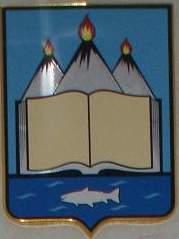 ПУБЛИЧНЫЙ ОТЧЕТдиректора муниципального автономногообразовательного учреждения Озерновская средняя общеобразовательная школа №3 Усть -Большерецкого муниципального районаза 2016/2017 учебный год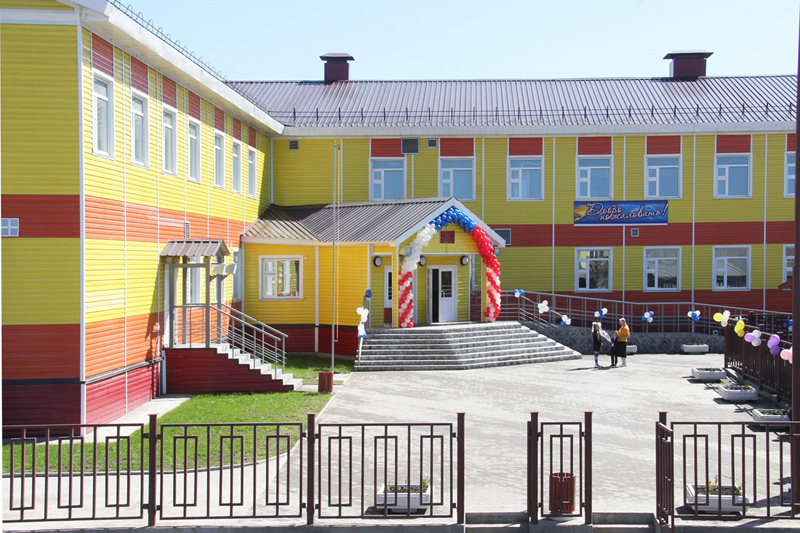 2017г.СОДЕРЖАНИЕ1. ОБЩАЯ ХАРАКТЕРИСТИКА ОБРАЗОВАТЕЛЬНОЙ ОРГАНИЗАЦИИ   ___________3 стр.              2. СОСТАВ ОБУЧАЮЩИХСЯ И СОЦИАЛЬНАЯ СТРУКТУРА______________________5 стр.              3. СТРУКТУРА УПРАВЛЕНИЯ ОБРАЗОВАТЕЛЬНЫМ УЧРЕЖДЕНИЕМ_____________6 стр.              4. МАТЕРИАЛЬНО-ТЕХНИЧЕСКИЕ УСЛОВИЯ__________________________________8 стр.4.1.Кабинеты______________________________________________________________8 стр.4.2.ИКТ-оборудование______________________________________________________8 стр.4.3. Безопасность образовательной среды______________________________________10 стр.4.4. Санитарно-гигиенические условия обучения________________________________12 стр.4.5. Организация питани____________________________________________________13 стр.5. КАДРОВОЕ ОБЕСПЕЧЕНИЕ ШКОЛЫ_________________________________________13 стр.5.1. Общие сведения________________________________________________________13 стр.5.2. Возрастной состав______________________________________________________14 стр.5.3. Награды_______________________________________________________________15 стр.5.4. Повышение квалификации сотрудников___________________________________15 стр.6. КАЧЕСТВО РЕЗУЛЬТАТОВ ОБРАЗОВАТЕЛЬНОЙ ДЕЯТЕЛЬНОСТИ_____________18 стр.6.1. Цели и задачи__________________________________________________________18 стр.6.2.Анализ учебной работы по классам________________________________________19 стр.6.3. Сравнительный анализ учебной работы по классам за год_____________________20 стр.6.4. Уровень  успеваемости учащихся__________________________________________22 стр.6.5.Анализ результатов аттестация выпускников 9-х классов в форме ОГЭ__________22 стр.6.6.Анализ результатов аттестация выпускников 11-х классов в форме ЕГЭ _________24 стр.6.7. Поступление выпускников 11-х классов в ВУЗы_____________________________29 стр.6.8. Сведения о медалистах  _________________________________________________29 стр.6.9. Олимпиадное движение __________________________________________________30 стр.7. ИНФОРМАТИЗАЦИЯ ШКОЛЬНОГО ПРОСТРАНСТВА__________________________32 стр.7.1. Цели и задачи __________________________________________________________32 стр.7.2.Развитие материально-технической базы информационного пространства школ___32 стр. 7.3. Повышение информационно-коммуникационной компетентности участников образовательного процесса ______________________________________________________32 стр.7.4. Техническое сопровождение и методическая помощь в инновационной деятельности__________________________________________________________________ 33 стр.7.5. Организация участия школы в онлайн-олимпиадах и дистанционных конкурсах  __38 стр.7.6.Развитие открытого информационного пространства__________________________ 42 стр.8. ОРГАНИЗАЦИЯ ВОСПИТАТЕЛЬНОГО ПРОЦЕССА В ШКОЛЕ____________________43 стр.8.1. Гражданско-патриотическое воспитание____________________________________ 43 стр.8.2. Нравственно-этическое воспитание________________________________________ 44 стр.8.3. Спортивно-оздоровительная деятельность и формирование здорового образа жизни ______________________________________________________________________________46 стр.8.4. Экологическое воспитание________________________________________________46 стр.8.5. Профилактическое направление___________________________________________47 стр.8.6. Дополнительное образование______________________________________________48 стр.8.7. Внеурочная деятельность _________________________________________________49 стр.8.8. Работа с родителями_____________________________________________________51 стр8.9. Работа школьной библиотеки_____________________________________________52 стр.8.10. Работа классных руководителей__________________________________________52 стр.9. ВЫВОДЫ ПО ИТОГАМ РАБОТЫ УЧРЕЖДЕНИЯ_______________________________53 стр.Муниципальное автономное образовательное учреждение Озерновская  средняя общеобразовательная школа№3расположено по адресу: Камчатский край, Усть-Большерецкий  район, п. Озерновский, ул. Октябрьская  14, тел. 8 (415-32) 24-3-39.Публичный отчет отвечает задаче информационной открытости образовательной организации в представлении результатов деятельности школы за 2016/2017 учебный год.Представленная в отчете информация адресована тем, кто имеет прямое отношение к жизни школы: педагогическим работникам, обучающимся, родителям (законным представителям обучающихся), социальным партнерам, выпускникам школы.Публичный отчет Муниципального автономного общеобразовательного учреждения Озерновская средняя общеобразовательная школа №3 (далее МАОУ Озерновская СОШ №3) подготовлен на основе анализа деятельности в 2016/2017 учебном году по реализации основных образовательных программ уровней начального общего, основного общего, среднего общего образования; отражает достигнутый уровень качества предоставляемых образовательных услуг и степень удовлетворения потребностей всех участников образовательного процесса, а также характеризует основные проблемы и перспективы развития образовательной организации.Основной целью публичного отчета является исполнение информационной открытости и прозрачности МАОУ Озерновская СОШ №3 для общественной оценки его деятельности всеми участниками образовательного процесса (педагогами, обучающимися и их родителями (законными представителями); а также Учредителем, его представителями, средствами массовой информации, общественными организациями Усть-Большерецкого муниципального района. Обеспечивая информационную открытость МАОУ Озерновская СОШ №3, мы надеемся на укрепление доверия школе (администрации и педагогическому коллективу) со стороны потребителей образовательной услуги, на увеличение числа социальных и экономических партнеров, повышение эффективности их взаимодействия с нашим учреждением.Приведенные в отчете данные о качестве и доступности образования, результатах деятельности образовательной организации позволяют адекватно оценить проблемы и определить приоритетные направления работы школы и конкретные мероприятия, направленные на дальнейшее развитие образовательного учреждения.1. Общая характеристика образовательной организацииМуниципальное автономное образовательное учреждение Озерновская средняя общеобразовательная школа №3 (далее -  Школа) является образовательной организацией и создано Администрацией Усть-Большерецкого муниципального района как муниципальное автономное образовательное учреждение на основании постановления Главы Администрации Усть-Большерецкого муниципального района от 19.08.2011 года № 503 «О создании муниципального автономного общеобразовательного учреждения Озерновская средняя общеобразовательная школа №3 путем изменения типа существующего муниципального образовательного учреждения Озерновская средняя общеобразовательная школа№3».Полное наименование Школы: Муниципальное автономное образовательное учреждение Озерновская средняя общеобразовательная школа №3 Усть-Большерецкого муниципального района.Сокращенное наименование Школы: МАОУ Озерновская СОШ №3. Организационно-правовая форма Школы: учреждение.Тип учреждения: автономное.Тип образовательной организации: общеобразовательная организация.  Школа является некоммерческой организацией и не ставит извлечение прибыли основной целью своей деятельности.Учредителем Школы и собственником ее имущества является Усть-Большерецкий муниципальный район.Функции и полномочия учредителя Школы от имени Усть-Большерецкого  муниципального района исполняет Администрация Усть-Большерецкого  муниципального района, в лице управления  образования Администрации Усть-Большерецкого    муниципального района  (далее - Учредитель).Функции и полномочия собственника имущества Школы от имени  Усть-Большерецкого  муниципального района исполняет  администрация Усть-Большерецкого муниципального района, в лице Комитета по управлению муниципальным имуществом  (далее - Комитет).Адрес места нахождения Школы: - юридический адрес: 684110, Камчатский край, Усть-Большерецкого  район, пос. Озерновский, улица Октябрьская, дом 14- фактический адрес: 684110, Камчатский край, Усть-Большерецкого  район, пос. Озерновский, улица Октябрьская, дом 14.Являясь учреждением по организационно-правовой форме, Школа приобретает правоспособность юридического лица, предусмотренную действующим Гражданским законодательством Российской Федерации, со всеми вытекающими последствиями. Предметом деятельности Школы является реализация конституционного права граждан Российской Федерации на получение общедоступного и бесплатного дошкольного, начального общего, основного общего и среднего общего образования в интересах человека, семьи, общества и государства; обеспечение охраны и укрепления здоровья и создание благоприятных условий для разностороннего развития личности, в том числе возможности удовлетворения потребности учащихся в самообразовании и получении дополнительного образования; обеспечение отдыха граждан, создание условий для культурной, спортивной, и иной деятельности населения.Целями деятельности Школы является осуществление образовательной деятельности по образовательным программам различных видов, уровней и направлений , осуществление деятельности в сфере культуры, физической культуры и спорта, охраны и укрепления здоровья, отдыха. Основными видами деятельности Школы является:    1. Реализация:основной общеобразовательной  программы начального общего образования;основной  общеобразовательной  программы  основного общего образования;основной  общеобразовательной  программы  среднего общего образования;2. Оказание:  услуги по организации питания обучающихся; услуги отдыха и оздоровления, обучающихся в каникулярный период;услуги по предоставлению психолого-педагогической, медицинской и социальной помощи обучающимся, испытывающим трудности в освоении основных общеобразовательных программ, своем развитии и социальной адаптации.Учебные программы соответствуют требованиям ФГОС (начальное общее образование 1-4 класс, основное общее образование 5-8 класс), и ГОС (основное общее образование 9 класс, среднее общее образование10-11 класс, в том числе с профильным изучением отдельных предметов).Разработан и постоянно поддерживается официальный сайт школы. В 1-11-х классах оказывается услуга по предоставлению информации о текущей успеваемости «Электронный журнал».Школа является юридическим лицом, весь пакет учредительных документов имеется в наличии.Устав, утвержденный Приказом управления образования Администрации Усть-Большерецкого муниципального района № 62 О.Д. от 23.08.2011г. Редакция № 4 Устава Муниципального автономного образовательного учреждения Озерновская средняя общеобразовательная школа №3 Усть-Большерецкого муниципального района утверждена Постановлением Администрации Усть-Большерецкого муниципального района № 93 от 06.04.2016года и зарегистрирована в Межрайонной инспекции Федеральной налоговой службы №3 по Камчатскому краю (4108 Межрайонная инспекция Федеральной налоговой службы №3 по Камчатскому краю (Участок 4108 по Усть-Большерецкому району). Запись о государственной регистрации изменений, вносимых в учредительные документы, внесена 01 июня 2016 года за государственным регистрационным номером 2164101131588Свидетельство о постановке на учет в налоговом органе  серия  41 № 000479511,выдано Межрайонной инспекцией Федеральной налоговой службы № 3 по Камчатскому краюСвидетельство о внесении в Единый государственный реестр   серия  41   № 000531313 от 06.12.2012г., выдано Межрайонной инспекцией Федеральной налоговой  службы  №3 по Камчатскому краю.Школа прошла государственную аккредитацию в марте 2013 года (свидетельство о государственной аккредитации серия 41А01 № 0000006 от 18 апреля 2013 года, действительно до 17 апреля 2025 года, выданное министерством образования и науки Камчатского края, рег. номер 865.В связи с изменением места нахождения школы было получено новое свидетельство о государственной аккредитации серия 41А01 № 0000061 от 22 мая 2014 года, действительно до 17 апреля 2025 года, выданное Министерством образования и науки Камчатского края, рег. номер 933.Лицензия серия 41ЛО1 № 0000219 на осуществление образовательной деятельности предоставлена Муниципальному автономному образовательному учреждению Озерновской средней общеобразовательной школе №3 (МАОУ Озерновская СОШ №3) 11 июня 2014 года Министерством образования и науки Камчатского края, рег. номер 2039.Здание школы находится в оперативном управлении у МАОУ Озерновская СОШ №3 (Свидетельство о государственной регистрации права серия 41 АВ № 199363 выдано 20 февраля 2014 года Управлением Федеральной службы государственной регистрации, кадастра и картографии по Камчатскому краю).Помещения школы соответствуют государственным санитарно-эпидемиологическим правилам и нормативам и удовлетворяют правилам государственной противопожарной службы, о чем свидетельствуют:Заключение №2 о соблюдении на объектах соискателя лицензии (сертификата) требований пожарной безопасности Отделения НД по Усть-Большерецкому муниципальному району от 17.03.2014 г.;Санитарно-эпидемиологическое заключение № 41.КЦ.08.000.М.000127.05.14, выданное Управлением Федеральной службы по надзору в сфере защиты прав потребителей и благополучия человека по Камчатскому краю 05.05.2014 года.2. Состав обучающихся и социальная структураВ школе на 25.05.2017 года обучается 228 учащийся: Контингент учащихся школы стабилен. Движение обучающихся происходит по объективным причинам (вследствие перемены места жительства) и не вносит дестабилизации в процесс развития учреждения. Большую часть обучающихся составляют дети, проживающие в закреплённом за школой микрорайоне. Есть основания полагать, что выбор родителей и обучающихся определён сформировавшимся общественным мнением о школе как учреждении, обеспечивающем достаточно высокий уровень образовательных результатов и комфортных условий для развития и обучения.3. Структура управления образовательным учреждениемУправление Школой осуществляется в соответствии с законодательством Российской Федерации, на основе сочетания принципов единоначалия и коллегиальности.  Единоличным исполнительным органом управления Школой является Директор. Директор осуществляет текущее руководство деятельностью Школы в соответствии с законодательством  Российской  Федерации, законодательством  субъекта  Российской  Федерации, нормативными правовыми актами  органов местного  самоуправления, уставом Школы,  локальными нормативными актами, трудовым договором, за исключением  вопросов, отнесенных законодательством или уставом к компетенции Учредителя, Педагогического совета, Наблюдательного совета. Директор назначается Учредителем.Органами коллегиального управления Школой являются: - Общее собрание коллектива работников; - Педагогический совет;- Наблюдательный совет.К совещательным органам управления относятся оперативное совещание, административный совет, методический совет, школьные методические объединения (комиссии) а также создаваемые творческие группы педагогов, деятельность которых направлена на решение возникающих образовательных и профессиональных проблемах.Состав административного совета: заместитель директора по учебно-воспитательной работе Барсамова Нина Юрьевназаместитель директора по воспитательной работе Сорокина Виктория Анатольевназаместитель по информационно-коммуникационным технологиям Шаповалова Галина Алексеевна.Цель управления на уровне школы заключается в формировании и развитии демократического учреждения, в основу которого заложена исполнение психолого-педагогических, социально-педагогических, организационно-педагогических и правовых прав и гарантий граждан на полноценное образование.В школе сложилась целостная система взаимодействия администрации и органов государственно-общественного управления, созданы эффективные формы совместного участия учителей, учащихся, родителей и других заинтересованных социальных групп в организации учебно-воспитательного процесса, в разработке и реализации программы развития школы.Информация о работе директора школы и педагогического коллектива доводится до потребителей образовательных услуг постоянно:сентябрь 2016г.публичный отчет директора перед родителями,  информационное собрание для родителей и обучающихся «О проведении государственной итоговой аттестации в 9,11классах», январь 2017г.  встреча с родителями будущих первоклассников «Презентация образовательной организации», март 2017г. собрание для родителей и обучающихся «Взаимодействие школы и родителей в обеспечении готовности учащихся 9-х классов к итоговой аттестации»,практикум для родителей 9 и 11 классов «Сдаем ЕГЭ» доведение до председателей классных родительских комитетов информации о состоянии образования в МАОУ Озерновская СОШ №3 и работе коллектива школы в направлении развития условий осуществления образовательной деятельности, удовлетворенности потребителей услуги качеством предоставляемых услуг через участие директора школы и его заместителей в заседаниях Общешкольного родительского комитета.   Обеспечено взаимодействие директора с активом Общешкольного родительского комитета и системная работа родительской общественности.На официальном сайте школы действует закладка «Родителям». Представители родительского комитета участвуют в заседаниях Совета профилактики, в проведении мероприятий, в разработке локальных нормативных актов в рамках компетенции, установленной Положением об Общешкольном родительском комитете, Уставом МАОУ Озерновская СОШ №3Администрация школы последовательно осуществляет политику внедрения эффективных форм совместного участия учителей, учащихся, родителей и других заинтересованных социальных групп в организации учебно-воспитательного процесса. Школа взаимодействует в вопросах воспитания, здоровья и безопасности обучающихся с ГБУЗ КК Озерновская районная больница (договор), с КСЦ “Контакт”, музыкальной школой, Домом школьника, погранзаставой, СДК “Маяк” и  иными учреждениями. Наработан положительный опыт взаимодействия с учреждениями системы профилактики в вопросах охраны жизни и здоровья человека, правового воспитания, развитии волонтерского движения.Коллектив ориентирован на усиление работы по доведению до родителей и иной общественности позитивной информации о работе школы, её выпускниках, в том числе и в СМИ.4. Материально-технические условия 4.1.Кабинеты. МАОУ Озерновская СОШ №3 осуществляет свою деятельность в отдельно стоящем здании 2013 года постройки. Количество учебных классов - 18; актовый зал – 1,спортивный зал- 1; спортивных площадок - 1 (баскетбольная), библиотека с читальным залом (общий книжный фонд с учетом научно-педагогической и методической литературы составляет - 13936 кн., фонд учебников составляет – 4532 кн.). Библиотека как информационный центр оборудована 3-мя современными компьютерами с выходом в интернет, принтером, ксероксом, проектором. Читальный зал рассчитан на 20 посадочных мест.Обучение обучающихся начальной школы осуществляется на первом этаже в 4 кабинетах. Специализированные кабинеты: кабинет группы продленного дня, кабинет педагога-психолога, кабинет социального педагога.Для обучения в основной и средней школах используются учебные кабинеты математики, русского языка и литературы, иностранного языка, истории и обществознания,  географии и биологии, ИЗО, музыки, ОБЖ и специализированные кабинеты информатики, химии, физики, технологии, оборудованные компьютерами, коротко-фокусными проекторами, документ-камерами, телевизорами, имеющие лаборантские комнаты с размещением в них необходимого для учебного предмета наглядного материала, раздаточного и лабораторного оборудования.Школьный музей занимает отдельное помещение и внесен в реестр школьных музеев.Гардеробы для учащихся начальной школы, основной и средней находятся на 1 этаже. Каждый блок 1-2 этажей, имеет отдельный санузел для девочек и для мальчиков. При спортивном зале имеется помещение для хранения инвентаря, раздельные для мальчиков и девочек санузлы, душевые, раздевалки.Все кабинеты и помещения школы обеспечены соответствующей назначению мебелью, оснащены необходимым оборудованием, соответствующим требованиям школьного образования, дидактическими и техническими средствами, справочно-информационными материалами, методической литературой.4.2.ИКТ-оборудование. Все учебные кабинеты, кабинеты администрации и педагогического коллектива оборудованы ПК, копировальной техникой, мультимедийными проекторами, Интернет. На 1 ученика приходится 2 цифровой техники (ПК, проекторы, принтеры, интерактивные доски). В школе укомплектованы 2 компьютерных класса – 18 и 12 ПК = 30, а также 1 мобильный класс – 20 ПК. Интернет. Доступ к сети Интернет обеспечен за счет средств краевого бюджета провайдером ОАО «Ростелеком», по условиям договора скорость доступа к внешнему сегменту сети Интернет, не менее 1028 Кбит/сек. Большинство ПК подключены к сети Интернет – всего 77%. ОАО «Ростелеком» обеспечивает ОУ средствами контент-фильтрации. Кроме этого, в целях исключения возможности доступа к Интернет-ресурсам, не совместимым с задачами образования и воспитания (для обеспечения корректной работы системы контент-фильтрации) с рабочих мест, провайдером для которых является ОАО «Ростелеком», по настоятельной рекомендации Министерства образования и науки Камчатского края обеспечено применение «Сертификата Inside Systems для работы с https-сайтами».Локальная сеть. Школьным сервером и сервером АИС «СГО» обеспечена работа 2-х локальных сетей. Возможностями школьного сервера пользуются ПК компьютерного класса, администрации и ММТЦ – всего 35%. Доступ к серверу по проекту АИС «Сетевой город. Образование» предоставлен всем ПК, которые подключены к сети Интернет – всего 77%. Компьютерами (2 места) с выходом в интернет оборудована учительская.Все компьютеры имеют лицензионное программное обеспечение. Обслуживание компьютерной техники обеспечено наличием в штатном расписании работника должности инженер-электроник.В связи с определением в МАОУ Озерновская СОШ №3 в качестве ППЭ(пункта проведения экзамена в формате ЕГЭ) в 3 –х кабинетах установлена система видеонаблюдения, оборудован центр технического сопровождения в соответствии с требованиями к его функционированию.Школа располагает базой цифровых образовательных ресурсов: видеоматериалы, учебные электронные издания (CD) по математике, алгебре, геометрии, информатике, химии, биологии, физике, географии, литературе, русскому языку, МХК, иностранному языку, истории; электронные энциклопедии . Имеются комплекты наглядных пособий по экологии, биологии, химии, ИЗО, географии, истории, технологии, ОБЖ, комплекты для начальной школы. Для обеспечения работы по ФГОС основного общего образования приобретен в 2017г. комплект - лаборатория ГИА-физика.Объединены в локальную сеть компьютеры административно-управленческого персонала, педагогических работников, служащих, учебно-вспомогательного персонала. Созданы и действуют официальный сайт образовательной организации http://ozernayaschool.okis.ru ,который периодически обновляется (1 раз в неделю), электронная почта - почтовый ящик: ozernaya.school3@mail.ruАдминистрация школы последовательно ведет работу по обновлению компьютерного оснащенияИнформационное пространство ОУ обеспечено:- наличием свободного доступа учащихся и педагогов к компьютерной технике и Internet-ресурсам в компьютерных классах, где расположены 25 ПК, объединенных в локальную сеть, имеющих выход в Интернет;- внедрением элементов медиаобразования, ЭОР в учебно-воспитательный процесс;- систематического пополнения и обновления школьного сайта, в котором размещена официальная нормативная информация, актуальная и интересная информация о жизни и функционировании ОУ; -наличием необходимых информационных стендов школы (устав и информация о деятельности учреждения, паспорт дорожной безопасности и др.) расписание занятий уроков, кружков, секций, объединений, доска объявлений и оперативной информации о достижениях наших учащихся в различных конкурсах, олимпиадах, спортивных соревнованиях.Перечень приобретений в период с июня 2016г. по 31.05.2017г для оснащения учебных кабинетов:Обновление технологического оборудования в школьных столовых: Всего на укрепление материально-технической базы в период с июня 2016 г. по май 2017г. израсходовано 1 745 107 ,0руб.Приобретено учебников, соответствующих программам ФГОС, в количестве 680 экз. на общую сумму 589 498 руб.Проведено в установленном порядке ОЦИ на сумму 246 767,94 руб. списание непригодной к использованию и неисправной компьютерной техники, школьной мебели.За счет средств местного и краевого бюджета проведены работы по текущему ремонту здания и помещений школы:установлена новая система видеонаблюдения по периметру школы и внутри здания:произведен  капитальныйремонт крыши на ТП школы;выполнен ремонт душевых в спортивных раздевалках;ремонт  уличного освещения по периметру территории школы;ремонт  металлического ограждения территории школы;мелкий косметический ремонт раздевалок классов.4.3. Безопасность образовательной среды. Организация и осуществление мер безопасности образовательного процесса и образовательного учреждения по должностным обязанностям возлагается в школе на заместителя директора по УВР, завхоза школы, преподавателя-организатора ОБЖ. Для качества работы осуществляется сотрудничество с правоохранительными органами. Работа ведется по совместному плану школы и отдела ПДН. Проводятся совместные рейды в микрорайоне школы и семьи. Отслеживаются «группы риска». Ведется профилактическая работа в классах. К работе с подростками и их родителями привлекаются комиссия по делам несовершеннолетних.Разработаны и утверждены в соответствующем порядке Паспорт антитеррористической защищенности школы, Паспорт дорожной безопасности, Декларация пожарной безопасности ОО, Паспорт информационной безопасности.Безопасность пребывания в учреждении всех участников образовательного процесса поддерживаетсясредствами физической охраны объекта (вахтер, сторож)пожарной сигнализацией с системой оповещения,необходимыми первичными средствами пожаротушения;металлическим ограждением по всему периметру территории учреждения;действующей системой видеонаблюденияДля формирования и тренировки навыков действия при пожаре и других ситуаций, требующих немедленного вывода учащихся из здания, проводятся плановые учебные эвакуации. Закреплению знаний о поведении школьников в условиях чрезвычайных ситуаций способствует ежегодное проведение в школе Дня защиты детей.В школе организован силами штатных работников должности вахтер пропускной режим для контроля входа и учета посторонних лиц. Контроль исполнения пропускного режима осуществляется должностными лицами: завхозом шщколы и директором. В ночное время охрану зданий осуществляет сторож.Территория школы огорожена металлическим забором. Для въезда транспорта на территорию школы оборудованы ворота, которые закрываются на замок. Въезд на территорию школы разрешен только обслуживающему транспорту для подвоза продуктов и вывоза мусора из контейнеров.Установлена автоматическая пожарная сигнализация.По всему периметру здания действует система видеонаблюдения, которая позволяет более качественно отслеживать обстановку.Для создания условий безопасности организации образовательного процесса и по усилению антитеррористической защищенности учебного заведения:- изданы приказы «Об обеспечении безопасности в школе», «О введении пропускного режима для учащихся и родителей», «Об организации дежурства»- проведено инструктивное совещание педагогического коллектива по теме «Действия персонала по недопущению террористических актов в школе»;- проводятся классные часы по обучению учащихся навыкам безопасного поведения в чрезвычайных ситуациях;- ежеквартально проводятся тренировочные занятия по эвакуации учащихся из здания;- ежедневно осуществляется контроль и учет присутствующих;- оформлены планы эвакуации из здания школы;- разработаны инструкции по пожарной безопасности и антитеррористической защищенности школы, инструкции по охране труда для персонала и обучающихся;- в соответствии с Программой и планом проводится обучение персонала и обучающихся по вопросам охраны труда, безопасности жизнедеятельности ОО; - проводится обследование зданий и территорий на предмет условий безопасности.В профилактике неуспеваемости, пропусков занятий, нарушений особая роль отводится Совету профилактики, индивидуальной работе заместителя по ВР Сорокиной В.А.,заместителя по УВР Барсамовой Н.Ю.,социального педагога Тимошенко Е.И.,, педагога-психолога Гавриловой А.А.В соответствии с должностными обязанностями заместитель директора по ВР  Сорокина В.А. за 2016-2017 оказала консультативную помощь профилактического содержания предупредить развитие вероятных конфликтных ситуаций.Согласно Плану Совета профилактики проведено Для наилучшего достижения целей социально-педагогической деятельности в школе работает Совет по профилактике безнадзорности и правонарушений несовершеннолетних. В этом учебном году состоялось 9 заседаний,на которых рассмотрены проблемы по подросткам и их родителям, к каждому были применены индивидуальные меры педагогической коррекции, оказана соответствующая психолого-педагогическая помощь.В системе ведется журнал опозданий, пропусков занятий. 1 раз в четверть рассматриваются вопросы нарушений, связанных с опозданиями на занятии и пропусками уроков, принимаются конкретные меры по исключению причин нарушений. Своевременность принятых школой мер имеет положительный результат: устранение причин для постановки обучающегося на внутришкольный учет за систематическое нарушение правил внутреннего распорядка обучающихся. По результатам проведения мероприятий психолого-педагогической коррекции поведения подростков в течение учебного года по ходатайству школы с учета в КДН и ЗП 2 ученика.Для качества реализации направлений и содержания заместителем директора по воспитательной работе с участием социального педагога, руководителей ШМО, педагога-библиотекаря разрабатывается Комплексный план мероприятий по обеспечению безопасности, который реализуется по следующим направлениям деятельности:- Организационно-технические мероприятия по улучшению условий охраны труда, здоровья работающих и детей.- Профилактика детского дорожно-транспортного травматизма. Информационно-аналитические задачи, организационно-массовые мероприятия, учебно-педагогическая и методическая деятельность.- Профилактика травматизма обучающихся при пожарах. Информационно-аналитические задачи, организационно-массовые мероприятия, учебно-педагогическая и методическая деятельность.- Профилактика травматизма учащихся во время образовательного процесса и проведения мероприятий, организационно-содержательная деятельность.- Антитеррористическая защищенность. Профилактическая работа по предупреждению ЧС, террористических актов и обеспечению безопасности педагогов и учащихся.- Профилактическая работа по деятельности среди обучающихся.- Профилактическая работа по правонарушений несовершеннолетних.- Информационная безопасность.Первое мероприятие, запланированное и проведенное в конце сентября учебная эвакуация школы при ЧС. Был проведен инструктаж по действиям при ЧС и организована эвакуация учащихся и работников школы. Здание учащиеся покинули организованно под руководством учителей и классных руководителей, а технический персонал осуществил уместную помощь при эвакуации. Действия вахтера были четко выполнены. В начале учебного года переоформлены безопасные маршруты для учащихся «дом – школа – дом» для предупреждения нарушения ПДД и детского травматизма. Были разработаны соответствующие безопасные пути движения для учащихся по улицам их проживания.В начале октября был оформлен стенд по правилам дорожного движения, указаны основные знаки и ситуации «ловушки» в которые могли попасть дети, а также оформлены памятки для родителей учащихся.В честь 85 годовщины гражданской оборона как система общегосударственных мер по защите населения вследствие ЧС в старших классах подготовлены сообщения и просмотрена мультимедийная презентация.В ноябре проведен мониторинг знаний по ПДД в 5 – 11 классах, наибольшее познание ПДД показали учащиеся 8 и 11 класса.Перед новогодними каникулами совместно с классными руководителями 1 – 4 классов были подготовлены классные часы «Поведение во время зимних каникул» показано образовательное видео об возможных опасностях; пиротехники, нахождения на водоёмах в зимнее время, передвижение по гололёду и возможности обморожения, а также действия по их избеганию. В связи с активностью близлежащего вулкана оформлен стенд «Действия при извержении вулкана» и изготовление простейших средств защиты органов дыхания от пепла с перечнем критериев верхней одежды при выбросе пепельного облака.В апреле подготовлены учащиеся с 11 классов которые провели в 1-10 классах классный час на тему «Безопасный путь домой», содержание которого раскрывало опасность весенней гололедицы, опасности схода снега и сосулек с крыш домов вблизи тротуаров и дорог, а так же опасность весеннего ледохода и опасность нахождения возле водоёмов.В вопросах правового воспитания и безопасного поведения Школа взаимодействует со всеми субъектами системы профилактики: полиция, учреждениями здравоохранения, ГИБДД.К работе по здоровьесбережению привлечены родители обучающихся. 4.4. Санитарно-гигиенические условия обучения. В обеспечении санитарно-гигиенических условий руководствуется «Санитарно-эпидемиологическими правилами и нормативами СанПиН 2.4.2.2821-10», утвержденными Постановлением главного государственного санитарного врача РФ от 29 декабря 2010 г. No189; а также изменением No 3 в санитарно-эпидемиологические правила и нормативы СанПиН 2.4.2.2821 -10 «Санитарно-эпидемиологические требования к условиям и организации обучения, содержания в общеобразовательных организациях», утвержденные постановлением от 24 ноября 2015 г. No 81.В школе соблюдаются основополагающие требования к санитарно-гигиеническим условиям:нормам воздушно-теплового режима;нормам освещения классной комнаты;к школьной мебели и оборудованию;к гигиеническим нормам режима дня;к нормам питания в школе;к гигиеническим требованиям к организации учебно-воспитательного процесса;к расписанию уроков.Естественная потребность обучающихся в движении, реализуется через физкультминутки на уроках, подвижные игры на всех переменах, уроки физкультуры, внеклассные формы спортивных занятий (секции, общешкольные соревнования, дни здоровья).В школе имеется лицензированный медкабинет, через который осуществляется контакт с детским кабинетом ГБУЗ КК “Озерновская районная больница”, организующей медосмотры учащихся, реализуется прививочный план, проводятся профилактические беседы о здоровом образе жизни, профилактике простудных заболеваний. Основные задачи медицинской службы:• Наблюдение за состоянием здоровья, физическим развитием, оказание неотложной помощи обучающимся.•Медицинский контроль выполнения санитарно-гигиенического и противоэпидемического режима.• Медицинский контроль организации физического воспитания• Медицинский контроль за качеством питания обучающихся.• Работа по гигиеническому воспитанию и санитарному просвещению обучающихся.Для выполнения поставленных задач за прошедший учебный год медицинскими работниками проанализирована деятельность за год, составлен план работы на 2016-2017 учебный год; осуществлялось наблюдение за состоянием здоровья, физическим и нервно-психическим развитием обучающихся с проведением антропометрических измерений, проверки остроты зрения и слуха с привлечением узких специалистов. На основании результатов медицинского обследования осуществлялось распределение учащихся по группам для занятий физической культурой.В целях предупреждения инфекционных заболеваний среди учащихся в установленные сроки проводились профилактические прививки. В течение года велась работа по гигиеническому воспитанию, формированию понятия «здорового образа жизни» обучающихся, проводилась санитарно-просветительская обслуживающего персонала ОУ. работа среди родителей, педагогов.Для своевременного устранения случаев детского травматизма в школе разработана и реализуется система следующих мероприятий:Ежегодный осмотр спортивных площадок, спортивного зала  испытание спортивного оборудования и инвентаря. Устранение выявленных неисправностей, демонтаж травмоопасных конструкций на территории школыПроведение инструктажей с обучающимися и работниками по соблюдению мер безопасности и охране труда.Проведение бесед, викторин, классных часов, родительских собраний по вопросу безопасного поведения обучающихся.Оформление уголков по технике безопасности в специализированных кабинетах, уголков безопасности в каждом кабинете.Оформление уголка по охране труда для работников школы. Дежурство администрации, учителей на этажах во время перемен. Проведение рейдов по охране труда и техники безопасности.Целевые инструктажи в связи с проведением мероприятий, организацией, экскурсий, поездок, общественно-полезного труда.4.5. Организация питания. Особое внимание администрация школы уделяет организации горячего питания. Столовая школы рассчитана на 70 посадочных мест. В школе обучается на конец года 226 учащиихся. Из них  34 обучающийся начальной школы получают бесплатное трехразовое питание: завтрак, обед и полдник. 40 человек из основной и средней школы - учащиеся льготных категорий (из многодетных, малообеспеченных семей, опекаемые), которые получают бесплатные завтраки. Остальные школьники питаются за родительскую плату. Средний показатель охвата питанием по школе составляет 82%. Питание обучающихся осуществляется в соответствии с нормативно-правовыми документами, локальными актами, регламентирующие порядок организации питания, по соответствующим нормам питания и установленной для питания детей общеобразовательных школ стоимости.5. КАДРОВОЕ ОБЕСПЕЧЕНИЕ ШКОЛЫ  5.1. Общие сведения. На май 2017 года в школе работало 28 педагогических работников, из них 2 совместителя. 25 педагогов имеют высшее профессиональное образование, 3 - среднее специальное.Эффективность и качество образовательного процесса во многом определяются педагогическим коллективом, уровнем квалификации сотрудников. Здесь важное место занимает способность к непрерывному профессиональному совершенствованию, умение воспринимать новые педагогические идеи и претворять их в повседневной практике.В школе сформирован высококвалифицированный педагогический коллектив. Образовательный уровень учителей достаточно высок – значительное большинство педагогов имеют высшее образование.5.2. Возрастной состав. Возрастной состав педагогов позволяет воспринимать и реализовывать новые педагогические идеи, сохранять и передавать школьные традиции, создает предпосылки для дальнейшего развития школы:Педагогический коллектив школы достаточно опытный, с высокой работоспособностью. Средний возраст составляет 46 лет. В каждом методическом объединении работают учителя всех возрастных групп, что позволяет обеспечить определенную «самодостаточность» в преемственности педагогического мастерства и школьных традиций.5.3. Награды. Учителей школы отличают ответственность, стремление к повышению профессионального уровня, внимание к интеллектуальному, нравственному и духовному развитию учащихся.Многие учителя МАОУ Озерновская СОШ № 3 отмечены наградами:•	грамотами Министерства образования РФ – 7;•	грамотой Губернатора Камчатского края-1;•	грамотами Правительства Камчатского края- 3;•	грамотами Законодательного Собрания Камчатского края – 4;•	 нагрудным знаком «Почетный работник общего образования РФ» – 3;•	знаком «Отличник просвещения» - 1;•	грамотами Министерства образования и науки Камчатского края – 2;•	грамотами Управления образования Администрации Усть-Большерецкого муниципального района – 10.•	грамотами Администрации Усть-Большерецкого муниципального района – 1.5.4. Повышение квалификации сотрудников. Одним из направлений работы методической службы школы и администрации является постоянное совершенствование педагогического мастерства, учительских кадров в рамках курсовой подготовки. В 2016/2017 учебном году, согласно плану повышения квалификации, прошли курсовую подготовку следующие педагоги:6. КАЧЕСТВО РЕЗУЛЬТАТОВ ОБРАЗОВАТЕЛЬНОЙ ДЕЯТЕЛЬНОСТИ6.1. Цели и задачи. Перед педагогическим коллективом на 2016-2017 учебный год были поставлена цель:  - анализ качества образовательных услуг, выявление педагогов, показавших высокие и низкие результаты учебной деятельности;- анализ ведения школьной документации педагогами.Задачи:Обеспечить  усвоение обучающимися обязательного минимума содержанияначального, основного общего образования на уровне требованийгосударственного образовательного стандарта. Продолжить создание условий  для успешного поэтапного перехода на ФГОС второго поколения.Формировать позитивную  мотивацию обучающихся к учебной деятельности.Всему педагогическому коллективу необходимо продолжить работу над повышением качества знаний учащихся, развитием мышления, познавательных интересов, творческого потенциала на основе дифференцированного и индивидуального подхода к обучению и воспитанию учащихся.Проанализировать результаты государственной итоговой аттестации учащихся 9,11 в 2015-2016 учебном году  и  скорректировать работу методических объединений в данном направлении.Активнее подключать к работе с «трудными» учащимися родителей, психолога школы, соцпедагога.Создавать условия для развития личности учащихся через внеурочную деятельность.Продолжить работу по внедрению педагогических, информационно-коммуникационных и здоровьесберегающих технологий в образовательныйпроцесс школы.Обратить серьезное внимание на работу с основной школьной документацией, с бланками строгой отчетности.6.2.Анализ учебной работы по классам6.3. Сравнительный анализ учебной работы по классам за год. Вопросу успеваемости уделялось в учебном году много внимания: малые педагогические советы учителей, классных руководителей; административные совещания, профилактические советы, сбор предварительной информации за 2 недели до конца четверти, диагностика успеваемости по классам, предметам по итогам каждой четверти и года. Цель их – предупреждение неуспеваемости и второгодничества. Эта работа дала положительные результаты: количество учащихся,  не успевающих по четвертям и за год, уменьшилось на конец года. 	В среднем по школе по итогам 2016-2017 учебного года уровень успеваемости составляет – 97%, качество знаний - 53%.По итогам года  успеваемость и качество знаний по сравнению с прошлым учебным годом незначительно понизились.  Низкое качество знаний показали учащиеся 7а, 7б, 8 классов.Качество знаний во 2-11 классах – 53%  (58 % в 2014-2015/ 41%  в 2014 - 2015 учебном году/ 47% в 2013-2014 уч. году), что говорит о небольшом  понижении качества в этом учебном году:Уровень  успеваемости учащихся.  Уровень успеваемости  во 2-11 классах – 97% (99 % в 2015-2016/ 95%  в 2014-2015 уч. году, 91% - в 2013-2014 уч. году, 88% - в 2012-2013 уч. году,  91% в 2011-2012 уч. году), результат немного ниже в сравнении с предыдущим учебным годом. 6.4. Уровень  успеваемости учащихся. Учащиеся школы успешно осваивают общеобразовательные программы:6.5.Анализ результатов аттестация выпускников 9-х классов в форме ОГЭ. По итогам сдачи экзаменов в формате ОГЭ в 2016-2017 учебном году учащимися достигнуты отличные результаты по русскому языку, географии, информатике и ИКТ, химии: по данным предметам участники показали 100% уровень успеваемости и 67- 100% качество знаний. Сравнительный анализ результатов ОГЭ за 5 лет:Русский язык Выводы: наблюдается стабильное значение успеваемости и резкое повышение качества знаний и среднего балла. МатематикаВыводы: наблюдается небольшое повышение успеваемости при незначительном повышении качества знаний.Английский язык Выводы: наблюдается стабильное значение успеваемости и отсутствие качества знаний.ОбществознаниеВыводы: наблюдается повышение успеваемости и небольшое уменьшение качества знаний. ГеографияВыводы: при 100% успеваемости наблюдается 100% качество знанийБиологияВыводы: при 100% успеваемости наблюдается 0% качество знаний.ИнформатикаВыводы: наблюдается стабильное значение успеваемости и резкое повышение качества знаний и среднего балла. ФизикаВыводы: наблюдается 100% показатели успеваемости и стабильное, но низкое качество знаний и среднего балла. ЛитератураВыводы: наблюдается стабильное значение успеваемости и среднего балла, но уменьшение показателей качества знанийХимияВыводы: наблюдается стабильное значение успеваемости, качества знаний и среднего балла. Результаты сдачи экзаменов в 9-м классе:6.6.Анализ результатов аттестация выпускников 11-х классов в форме ЕГЭ.Русский язык Количество сдававших – 13 чел.Количество сдавших – 13 чел.Выводы: 100% выполнение экзаменационной работы наблюдается значительное повышение уровня качества знаний с 80% (в 2016 г) до 100% и повышение значения среднего балла.Математика  Математика (базовый уровень)Количество сдававших – 3 чел.Количество сдавших – 3 чел.Математика (профильный уровень) Количество сдававших – 12 чел.Количество сдавших –12 чел.Выводы: по результатам сдачи на базовом уровне учащиеся показали высокое качество знаний – 100%, показатели профильного уровня выросли по сравнению с прошлым годом. Качество знаний – 58%.Выводы: уровень успеваемости по итогам работы достиг 100% (все выпускники успешно преодолели минимальный порог). Средний уровень качества знаний выше результатов предыдущего года на 3%. Наблюдается незначительное повышение значения среднего балла.Литература Количество сдававших – 1 чел.Количество сдавших – 1 чел.Выводы: по результатам сдачи, учащиеся показали высокое качество знаний – 100%, вырос средний балл с 50 до 71.  Биология Количество сдававших – 3 чел.Количество сдавших – 2 чел.Выводы: при 67% выполнении работы незначительно уменьшается значение среднего балла (с 49 до 42 баллов). Качество выполнения работы составило 33%, одинаковое по сравнению с результатами предыдущего года (33%).История Количество сдававших – 0 чел.ХимияКоличество сдававших – 1 чел.Количество сдавших – 1 чел.Выводы: уровень успеваемости остается на уровне 100%, наблюдается повышение значения среднего балла, но качество знаний остается довольно высоким – 67%. Высший балл остается практически стабильным.ОбществознаниеКоличество сдававших – 3 чел.Количество сдавших – 3 чел.Выводы: уровень успеваемости составляет 100%, при этом незначительно вырос средний балл. Качество знаний значительно возросло и составило 67%География Количество сдававших – 1 чел.Количество сдавших – 1 чел.Выводы: уровень успеваемости составляет 100%, при этом снизился средний балл. Качество знаний составило 0%.Информатика и ИКТКоличество сдававших – 7 чел.Количество сдавших – 7 чел.Выводы: при 100% успеваемости возросло значение среднего и высшего балла. Учащиеся показали неплохие результаты, качество знаний – 43%Английский язык Количество сдававших – 0 чел.ФизикаКоличество сдававших – 4 чел.Количество сдавших – 4 чел.Выводы: при 100% успеваемости качество знаний 25%6.7. Поступление выпускников 11-х классов в ВУЗы. Результатом работы коллектива является поступление выпускников в вузы:Выводы: в этом году среди выпускников было в приоритете поступление в высшие учебные заведения. 6.8. Сведения о медалистах. Руководствуясь в своей деятельности государственным Положением о золотой и серебряной медалях «За особые успехи в учении», школа за последние годы выпустила: 1 серебряного медалиста, 4 золотых медалистов, 5 выпускников с аттестатами с отличием.6.9. Олимпиадное движение.В начале 2016-2017 учебного года была спланирована и осуществлялась работа по развитию интеллектуальных способностей обучающихся и выявлению одаренных детей с целью популяризации предметов и повышение интереса к нему среди обучающихся; предоставление обучающимся возможности соревноваться между собой в конкурсах разного уровня; активизации внеклассной и внешкольной работы. Участие в олимпиадах способствует созданию познавательного мотива, активизирует мыслительную деятельность обучающихся, позволяет им проявить себя и посоревноваться с другими.Количественные данные об участниках школьного этапа всероссийской олимпиады школьников в 2016/2017 учебном году:Распределение участников школьного этапа олимпиады по предметам и классам:С 08 ноября по 14 декабря 2016 г. проходил Муниципальный этап Всероссийской                  Олимпиады школьников в Камчатском крае. Приняли участие 27 учащихся 7-11 классов, зарекомендовавших себя в школьном этапе. Олимпиада проходила по 8 предметам.Количественные данные об участниках муниципального этапов всероссийской олимпиады школьников в 2016/2017 учебном году:Итоги муниципального этапа всероссийской олимпиады школьников в 2016 /2017 уч.году:Победители и призеры были награждены дипломами и денежными премиями. По географии, литературе, математике, биологии, учащиеся нашей школы были одними из лучших в районе.Призеры и победители во Всероссийской олимпиаде школьников за последние 3 года:7. ИНФОРМАТИЗАЦИЯ ШКОЛЬНОГО ПРОСТРАНСТВА7.1. Цели и задачи. Целью информатизации МАОУ Озерновская СОШ №3 является повышение качества образования через активное внедрение информационных технологий и создание единого информационного пространства школы.Для достижения данной цели школа в течение 2012-2013 учебного года решала следующие задачи:1.	Развивать материально-техническую базу информационно-образовательной среды ОУ.2.	Повышать информационно-коммуникационную компетентность участников образовательного процесса.3.	Обеспечить техническим сопровождением и методической помощью в инновационной деятельности педагогов. 4.	Обеспечить техническим сопровождением учащихся в сетевых проектах.5.	Развивать единое информационное пространство ОУ.7.2.Развитие материально-технической базы информационного пространства школы. В 2016-2017 учебном году велась активная работа обеспечению школьных кабинетов цифровым оборудованием и их обслуживанию.  Все учебные кабинеты, кабинеты администрации и педагогического коллектива оборудованы ПК, копировальной техникой, мультимедийными проекторами, Интернетом. На 1 ученика приходится 0,7 цифровой техники (ПК, проекторы, принтеры, интерактивные доски). В школе укомплектованы 2 компьютерных класса – 18 и В целях исключения возможности доступа к Интернет-ресурсам, не совместимым с задачами образования и воспитания (для обеспечения корректной работы системы контент-фильтрации) с рабочих мест, провайдером для которых является ОАО «Ростелеком», по настоятельной рекомендации Министерства образования и науки Камчатского края обеспечено применение «Сертификата Inside Systems для работы с https-сайтами».Школьным сервером и сервером АИС «СГО» обеспечена работа 2-х локальных сетей. Возможностями школьного сервера пользуются ПК компьютерного класса, администрации и ММТЦ – всего 35%. Доступ к серверу по проекту АИС «Сетевой город. Образование» предоставлен всем ПК, которые подключены к сети Интернет – всего 77%. Медиатека МАОУ Озерновская СОШ №3 организована в библиотеке, ММТЦ, зам. директора по УВР, зам. директора по ВР, председателей МО, педагогов ОУ. Она состоит из CD-дисков, а также файлов, хранящихся в ПК педагогов.  7.3. Повышение информационно-коммуникационной компетентности участников образовательного процесса. В течение 2016 - 2017уч.г. 13 из 28 педагогов МАОУ Озерновская СОШ №3 прошли обучение на 23 курсах в области информационно-коммуникационных технологий или дистанционно.В 2016/2017 учебном году педагогами была проведена следующая работа по повышению ИКТ-компетентности:1.	Семинар-практикум «Сетевое сообщество как средство профессионального развития педагога», 29.09.2016.  (отв. зам.дир.ШаповаловаГ.А.)Цель: Распространение опыта в организации обучающихся в сетевых проектахЗадачи:- научить создавать электронный кошелёк Visa QIWI Wallet.- научить находить актуальные сетевые проекты для обучающихся (конкурсы, олимпиады); - научить регистрировать участие в мероприятии;- научить проводить онлайн-оплату с  QIWI -кошелька.2.	Семинар-практикум «Организация обучающихся в сетевых мероприятиях», 08.12.2016. (отв. зам.дир.ШаповаловаГ.А.)3.	Методическая и техническая поддержка в прохождении дистанционных курсов ПК по заявке педагогов (отв. зам.дир.ШаповаловаГ.А.).4.	Проведение консультаций по формированию портфолио, по заявке педагогов (отв. Шаповалова Г.А., Барсамова Н.Ю.)5.	Методическая и техническая поддержка в подготовке конкурсных материалов и публикаций для дистанционных и очных проектов.6.	Консультации и методическая и техническая поддержка по использованию школьной информационно-образовательной среды ИОС (отв. Долотон В.В., Шаповалова Г.А.)Обучающиеся. В течение 2016/2017 учебного года учащимся школы был предоставлен доступ к ПК в ММТЦ с выходом в Интернет. Они имели возможность документы сохранить в серверной папке. Проекты выполнялись по предметам: информатика, физкультура, химия, биология, технология, обществознание.7.4. Техническое сопровождение и методическая помощь в инновационной деятельности педагогов. Для активизации деятельности педагогов, выявления и поддержки педагогов, внедряющих инновационные технологии в нашей школе, распространения передового педагогического опыта проводились следующие мероприятия:освещение информации о семинарах, конкурсах, конференциях и фестивалях в учительской, на сайте школы, сайте ММТЦ;рассылка информации о предстоящих проектах на электронные адреса;оформление инструктивной папки по оформлению заявления на экспертизу и размещение ЭОР в Региональной коллекции ЦОР;Оптимизация работы школьного сервера.Представление педагогического опыта на семинарах, конкурсах и фестивалях – это один из критериев компетентности учителя при аттестации. В течение 2016/2017 учебного года была обеспечена информационная поддержка педагогов о возможности принять участие в ряде конкурсов и фестивалях. 14 из 27 педагогов приняло участие в 24 проектах, всего 93 работы:I Всероссийском педагогическом конкурсе «Высокий результат» http://a-prizvanie.ru/ (орг. Шаповалова Г.А.) Результаты:Гаврилова Анастасия Александровна – номинация «Педагогическая статья», Памятка для учителей биологии общеобразовательной организации «Приемы формирования универсальных учебных действий подростков  на уроках биологии» – Диплом I степени.Сорокина Виктория Анатольевна – номинация «Методическая разработка», Урок обществознания в 6 классе по теме «Конфликты в межличностных отношениях» – Диплом II степени.Ткаченко Ольга Викторовна – номинация «Методическая разработка», Урок физики в 9 классе  «Графическое представление прямолинейного равноускоренного движения» –Диплом I степени.Шаповалова Галина Алексеевна – номинация «Педагогические инновации в образовании», статья «Интерактивные методы обучения как способ повышения эффективности образовательного процесса на уроках технологии» – Диплом I степени.Копылова Наталья Николаевна – номинация «Открытый урок», Урок математики в 6 классе «Умножение» -  Диплом I степениКопылова Наталья Николаевна – номинация «Методическая разработка», Урок математики - сказка в 5 классе «Помогите Ивану Царевичу» - Диплом I степениЯзыкина Галина Вячеславовна – номинация «Педагогические инновации в образовании», Статья «Педагогические технологии на уроках математики. Из опыта работы» -  Диплом II степениЯзыкина Галина Вячеславовна – номинация «Презентации уроков, занятий, выступлений», Презентация к уроку алгебры в 7 классе «Формулы сокращенного умножения» - Диплом II степениIV Международная олимпиада для учителей «Профессиональная гордость» https://mega-talant.com (орг. Шаповалова Г.А., Сорокина В.А.) Участники:Языкина Галина Вячеславовна – Диплом I степениШаповалова Галина Алексеевна – Диплом I степениБарсамова Нина Юрьевна – Диплом II степениГаврилова Анастасия Александровна – Сертификат участникаПолякова Ада Васильевна – Сертификат участникаСорокина Виктория Анатольевна – Диплом I степениПроект «Инфоурок» https://infourok.ru/ (орг. Сорокина В.А., Шаповалова Г.А.) Результаты:Сорокина Виктория Анатольевна – Сертификат проекта infourok.ru № ДБ-370576 за методическую разработку «КВН «За здоровый образ жизни»Ткаченко Ольга Викторовна –  Свидетельство о публикации: Урок физики в 9 классе «Графическое представление прямолинейного равноускоренного движения»Шаповалова Галина Алексеевна – Свидетельство о публикации: Урок технологии в 11 классе «Я и мир профессий»Международная викторина «Знанио» http://znanio.ru /  (орг. Сорокина В.А.) Сорокина Виктория Анатольевна – Сертификат СКО16-7303-01Всероссийский профессионального конкурс «Гордость России» http://gordost-russia.ru/  (орг. Пляченко Т.Б.) Результаты:Пляченко Татьяна Борисовна  – номинация «Лучший мастер-класс». Творческая мастерская «Сувенир любимому учителю!» – Диплом I степениВсероссийский педагогический конкурс разработок внеклассных мероприятий «Новые идеи» http://pedakademy.ru/  (орг. Пляченко Т.Б.) Результаты:Пляченко Татьяна Борисовна  – Фестиваль пародий-2016 – Диплом лауреата.ОО ЧРО «Академия информатизации образования» http://teacher.infoznaika.ru (орг. Галайко Е.Ю.) Результаты: Галайко Екатерина Юрьевна – Свидетельство о публикации «Проверочная работа по теме «Программное обеспечение компьютера»Международный каталог образовательных тестов http://testedu.ru (орг. Галайко Е.Ю.) Результаты: Галайко Екатерина Юрьевна - «Системы компьютерного черчения. Программа Компас 3D» «Программное обеспечение компьютера. Операционная система» – Свидетельство о публикации II Международная олимпиада для учителей «Океан педагогической науки» от ЦРТ «Мега-Талант» https://mega-talant.com/ (организатор Пшеничная А.В.). Результаты: Пшеничная Анна Васильевна – Диплом III степениСорокина Виктория Анатольевна – Диплом III степениШаповалова Галина Алексеевна – Диплом II степениЯзыкина Галина Вячеславовна – Диплом II степениVI Всероссийский дистанционный творческий конкурс для педагогов «Творческие инновации» от ДИА «Креатив»  https://dia-creativ.ru  (орг. Симонова О.И.). Результаты:Симонова Ольга Ивановна – Диплом I степени за работу «Театрализация  отрывка из повести Л.П. Соболева «Какая- то станция», номинация: «Литературное  творчество».Центр организации и проведения дистанционных мероприятий «Ты Гений!"  http://ty-geniy.ru/  (орг. Симонова О.И.). Результаты:Симонова Ольга Ивановна – Диплом I степени за работу «Школьные вести», номинация: «Основы детской журналистики».Симонова Ольга Ивановна – Диплом II степени за работу «Школьные вести», номинация: «Основы детской журналистики».Проект «Инфоурок» https://infourok.ru/ (орг. Шаповалова Г.А.) Результаты:Ткаченко Ольга Викторовна – Свидетельство о публикации: Урок физики в 9 классе «Графическое представление прямолинейного равноускоренного движения»Шаповалова Галина Алексеевна – Свидетельство о публикации Урок технологии в 11 классе «Я и мир профессий».Олимпиады для педагогов «ПедСтарт», http://pedstart.ru/ Результаты:Шаповалова Галина Алексеевна – Диплом II степени, Онлайн-олимпиада: "Активные методы обучения, соответствующие ФГОС (развивающее обучение)"Всероссийский творческий конкурс «Лучший медиаурок» от «Академии Педагогики», http://pedakademy.ru Результаты:  Шаповалова Галина Алексеевна – Диплом II степени за разработку «Урок-игра «Путешествие в страну Роз»II Всероссийский педагогический конкурс «Высокий результат» http://a-prizvanie.ru/ (орг. Шаповалова Г.А.) Приняло участие 9 педагогов, отправлено 23 работы. Результаты:Базыков Виктор Николаевич – номинация «Методические разработки», статья «Особенности педагогической работы с детьми с ограниченными возможностями в общеобразовательной школе» - Диплом I степениБарсамова Нина Юрьевна – номинация «Игровые технологии на уроках и занятиях», статья «Викторина по басням Крылова» -  Диплом I степени  Барсамова Нина Юрьевна – номинация «Деятельность по реализации ФГОС», статья «Современный урок в свете требований ФГОС» -  Диплом I степениБарсамова Нина Юрьевна – номинация «Технологическая карта урока», статья «Причастие как часть речи» -  Диплом II степениВысоцкая Галина Васильевна – номинация «Проект. Проектная деятельность», статья «Проект по обществознанию «Наш наказ депутатам» -  Диплом I степениГалайко Екатерина Юрьевна – номинация «Организация досуга и внеклассной деятельности», Статья «Внеклассное мероприятие «Интеллектуальное  кафе», 10 – 11 класс» -  Диплом I степениГалайко Екатерина Юрьевна – номинация «Методические разработки», Статья «Внеклассное мероприятие по математике «Своя игра», 8 класс» -  Диплом I степениПляченко Татьяна Борисовна – номинация «Организация досуга и внеклассной деятельности», Статья «Сценарий  Новогоднего  КВН-а  «Говорят под Новый год» для 5-7 классов» -  Диплом I степениПляченко Татьяна Борисовна – номинация «Сценарии праздников и мероприятий», Статья «Сценарий праздничного поздравления, посвященного дню 8 Марта «Весенние краски»  для родителей и учителей» -  Диплом II степени  Пшеничная Анна Васильевна – номинация «Работа с одаренными детьми», статья  «Программа  по работе с одаренными детьми по английскому языку» – Диплом I степени Пшеничная Анна Васильевна – номинация «Здоровьесберегающие технологии», статья  «Физминутки на уроках английского языка» – Диплом II степени Пшеничная Анна Васильевна – номинация «Организация досуга и внеклассной деятельности», статья  «Внеклассное мероприятие «Знатоки английского языка», 5 класс» – Диплом III степени Симонова Ольга Ивановна – номинация «Методические разработки», статья  «Односоставные предложения. Урок русского языка в 8 классе» -  Диплом II степениСорокина Виктория Анатольевна – номинация «Методическая разработка», «Урок обществознания в 9 классе «Политические режимы» – Диплом I степениТимошенко Елена Ивановна – номинация «Технологическая карта урока», Статья «Урок ИЗО в 5 классе «Хохлома» – Диплом I степени.Ткаченко Ольга Викторовна – номинация «Сценарии праздников и мероприятий», «Концерт, посвящённый женскому дню 8 марта» – Диплом II степени.Ткаченко Ольга Викторовна – номинация «Организация досуга и внеклассной деятельности», Статья «Сценарий внеклассного мероприятия для 1 – 4 классов ко Дню защитника Отечества «Сказ о русских солдатах» -  Диплом II степениТкаченко Ольга Викторовна – номинация «Организация досуга и внеклассной деятельности», Статья «Сценарий новогоднего утренника для 1 – 4 классов» -  Диплом II степени+Шевчук Светлана Ивановна – номинация «Методические разработки», статья «Урок по основам светской этики в 4 классе «Сердце матери» -  Диплом II степениШаповалова Галина Алексеевна – номинация «Мастер-класс», статья «Методический семинар «Проект от замысла к воплощению»» – Диплом II степени Шаповалова Галина Алексеевна – номинация «Деятельность по реализации ФГОС», статья «Использование технологии индивидуализации обучения на занятии по технологии «Выполнение новогоднего сувенира в технике вышивки крестом» – Диплом II степени Шаповалова Галина Алексеевна – номинация «Сценарии праздников и мероприятий», статья «Игра «По страницам православной культуры» -  Диплом I степениШаповалова Галина Алексеевна – номинация «Проект. Проектная деятельность», статья «Проект по технологии «Подарок маме» -  Диплом II степениV Всероссийский педагогический конкурс «Образовательный ресурс» http://irso-sokrat.ru/  (орг. Г.А.Шаповалова) Приняло участие 6 педагогов, 8 работ. Результат:Барсамова Нина Юрьевна – номинация «Презентации уроков, занятий, выступлений», статья «Остаться человеком. Один день Ивана Денисовича» -  Диплом I степениБарсамова Нина Юрьевна, «Сценарии праздников и мероприятий», статья «Литературно-музыкальная композиция «Кино для мам» -  Диплом I степени Высоцкая Галина Васильевна – номинация «Методическая разработка», «Урок обществознания в 11 классе «Гражданин  Российской  Федерации» – Диплом I степени.Галайко Екатерина Юрьевна – номинация «Методическая разработка», «Игра «По следам математики и информатики», 5 - 6 классы» – Диплом I степени.Галайко Екатерина Юрьевна – номинация «Методическая разработка», «Неделя математики и информатики в 5 - 11 классах» – Диплом I степени.Ткаченко Ольга Викторовна – номинация «Презентации уроков, занятий, выступлений», «Деление на десятичную дробь. 5 класс» – Диплом I степени.Ткаченко Ольга Викторовна – номинация «Организация досуга и внеклассной деятельности», «Непокорённые. Детям блокадного Ленинграда посвящается» – Диплом I степени. Шаповалова Галина Алексеевна – номинация «Презентации уроков, занятий, выступлений», «Блюда из овощей. 5 класс» – Диплом I степени.Всероссийский педагогический конкурс «Новая школа» http://www.novaja-shkola.ru/ (орг. Пляченко Т.Б.) Принял участие 1 педагог, 2 работы.  Результат:Пляченко Татьяна Борисовна – номинация «Экология», Статья «Экоквест. Игра по станциям  «Мир экологии» -  Диплом I степениПляченко Татьяна Борисовна – номинация «Творчество без границ», Статья «Творческие мастерские. Внеурочная деятельность. ФГОС» -  Диплом I степениОнлайн-олимпиада: "Развитие профессиональных педагогических компетенций. Социокультурная практика" http://www.pedagogcentr.ru  (орг. Сорокина В.А.) Принял участие 1 педагог. Результат:Сорокина Виктория Анатольевна –  Диплом II степени.Онлайн-олимпиада: "Учитель-профессионал: какой он с точки зрения новых профессиональных стандартов"http://www.pedagogcentr.ru  (орг. Сорокина В.А.) Принял участие 1 педагог. Результат:Сорокина Виктория Анатольевна –  Диплом I степени.Педагогическая викторина «Мотивация на отлично!», https://mega-talant.com/ (орг. Шаповалова Г.А.) Приняло участие 6 педагогов, отправлено 6 работ.  Победителей нетРегиональный этап Всероссийского конкурса в области педагогики, воспитания и работы с детьми и молодёжью до 20 лет «За нравственный подвиг учителя». (орг. Шаповалова Г.А.) Участников– 4, работы – 3:Шаповалова Галина Алексеевна – Игра «По страницам православной культуры», номинация «За организацию духовно-нравственного воспитания в рамках образовательного учреждения» –  Победа в номинации, премия.Барсамова Нина Юрьевна, Симонова Ольга Ивановна, Пляченко Татьяна Борисовна – «Кино для мам», номинация «За организацию духовно-нравственного воспитания в рамках образовательного учреждения»Шевчук Светлана Ивановна – Конспект  урока «Сердце матери», номинация «Лучшая методическая разработка по предмету «Основы религиозных культур и светской этики»VI Международная олимпиада для учителей «Педагогика: история, теория, практика», https://mega-talant.com/ (орг. Шаповалова Г.А.) Приняло участие 7 педагогов, отправлено 7 работ. Результаты:Барсамова Нина Юрьевна –  Диплом II степени.Шаповалова Галина Алексеевна –  Диплом II степени.Сорокина Виктория Анатольевна –  Диплом III степени.Краевой конкурс школьных музеев и семинар-совещание руководителей музеев образовательных учреждений в Камчатском крае (орг. Полякова А.В., Долотон В.В.)Полякова Ада ВасильевнаПедагогическая викторина «Мотивация на отлично!», https://mega-talant.com/ (орг. Шаповалова Г.А.) Приняло участие 6 педагогов, отправлено 6 работ. Победителей нет.7.5. Организация участия школы в онлайн-олимпиадах и дистанционных конкурсах. Дистанционные олимпиады и конкурсы во многом отличаются от обычных очных олимпиад для школьников. Участники дистанционной олимпиады не собираются все в одном месте, им не запрещено пользоваться дополнительными ресурсами, предлагаемые им задания не обязательно четко соответствуют материалу, пройденному на уроках. Главная задача дистанционных олимпиад – показать школьнику, насколько глубок и обширен мир науки и знаний, сколько еще неизвестного и неизученного. Участник получает навыки поиска и анализа информации. Главный приз для него здесь – новые знания и навыки, осознание своих сильных и слабых мест. А главный приз для педагога, подготовившего участника – повышение мотивации у школьников к изучению своего предмета (по материалам Центра «Снейл»).В течение 2016/2017 учебного года школа сотрудничала со следующими сайтами:Международные дистанционные олимпиады 2016-2017 года по 28 предметам школьной программы, октябрь https://infourok.ru/ (отв. Галайко Е.Ю., Тимошенко Е.И., Барсамова Н.Ю.),Независимое компьютерное тестирование по русскому языку и и математике учащихся 4-х классов, http://effekttest.ru/ (орг. Барсамова Н.Ю., Шаповалова Г.А.)Центр организации и проведения дистанционных мероприятий «Ты Гений!"  http://ty-geniy.ru/  (отв. Пляченко Т.Б.)http://aktalant.ru/ (отв. Пляченко Т.Б.)Сундучок знаний, https://syndychok-znaniy.ru (орг. Ткаченко О.В.)Инфознайка, http://www.infoznaika.ru/ (отв. Галайко Е.Ю.)Замок Талантов, http://zamoktalantov.ru (орг. Шаповалова Г.А.)Учащиеся школы приняли участие в 25 проектах, приняло участие 361 ученика.Международные проекты. В 4-х международных проектах приняло участие 205 учащийся:Международные дистанционные олимпиады 2016-2017 года по 28 предметам школьной программы, октябрь, https://infourok.ru/ (орг. Тимошенко Е.И.) Приняло участие 24 обучающихся. Победителей 18. Международный конкурс по информатике «Инфознайка» http://www.infoznaika.ru/ (орг. Галайко Е.Ю.)  Приняло участие 19 обучающихся.Международный конкурс по обществознанию «Соционет» http://www.infoznaika.ru/ (орг. Галайко Е.Ю.)  Приняло участие 2 обучающихся.Международный конкурс для школьников и дошкольников «Мириады открытий» https://infourok.ru/ (орг. Барсамова Н.Ю., Шаповалова Г.А.), приняли участие 161 обучающийся. Получены результаты:Поляков Иван, 1 кл, Окружающий мир -  Диплом 3 степени (уч. Подгорнова Е.В.)Режко Артем, 1 кл, Математика и логика - Диплом 2 степени (уч. Подгорнова Е.В.)Режко Артем 1 кл, Литературное чтение - Диплом 1 степени (уч. Подгорнова Е.В.)Стороженко Екатерина,1 кл, Математика и логика - Диплом 1ст. (уч. Подгорнова Е.В.)Стороженко Екатерина,1 кл, Литературное чтение - Диплом 1ст. (уч. Подгорнова Е.В.)Стороженко Екатерина, 1 кл, Окружающий мир - Диплом 3 ст. (уч. Подгорнова Е.В.)Вощук Дарья, 2 кл, Физическая культура - Диплом 1 степени (уч. Скоринский М.Н.)Вощук Дарья, 2 кл, Межпредметный - Диплом 3 степени (уч. Шевчук С.И.)Копылов Виктор, 5а, Информатика Диплом 1 степени (уч. Галайко Е.Ю.)Кистер Павел, 4 кл, ОБЖ - Диплом 2 степени (уч. Журлова Т.Н.)Мяленко Лина, Математика и логика -  Диплом 1 степени (уч. Журлова Т.Н.)Всероссийские проекты. В 19 всероссийских проектах приняли участие 128 человек:Всероссийский географический диктант. 20 ноября 2016 года с 11:00 на базе МАОУ Озерновская СОШ №3 состоялся Всероссийский географический диктант. Проверить свои знания и написать Диктант пришли 25 учащихся школы. До начала мероприятия участникам был предложен увлекательный мультипликационный фильм о географии нашей страны. Географический диктант проходил в сопровождении видео презентации с вопросами диктанта. Свои ответы участники вписывали в бланки ответов с личным идентификационный номером, по которым они узнают свои результаты на сайте DICTANT.RGO.RUПолучили Благодарности от ФГБУ «Кроноцкий государственный заповедник», а также Благодарности от Русского географического общества:учитель географии Андросова Галина Михайловна, заместитель директора по ИКТ Шаповалова Галина Алексеевна, инженер-электроник Долотон Валерий Васильевич Всероссийская дистанционная олимпиада по математике для дошкольников и учащихся начальной школы https://syndychok-znaniy.ru (орг. Ткаченко О.В.) Приняло участие 10 обучающихся под рук.Подгорновой Е.В. Результаты:Головатова Карина - Диплом II степениДзюба Софья - Диплом III степениКоробка Милослав - Диплом III степениКорюкина Дарина - Диплом III степениЛи Глеб - Диплом III степениРежко Артём - Диплом III степениТен Екатерина - Диплом III степениВсероссийский конкурс для детей и молодежи «Мы можем!» от Центра «Замок Талантов» http://zamoktalantov.ru (орг. Шаповалова Г.А.)Велиляев Ринат, 2 кл – Проект «Родословная», номинация «Проект. Проектная деятельность» -  Диплом I степени (рук. Шевчук С.И.)Коваленко Егор, 4 кл – Проект по ОРКСЭ «Моя семья» номинация «Проект. Проектная деятельность» -  Диплом I степени (рук. Шевчук С.И.)Кистер Павел, 4 кл – Проект «Рыбная промышленность Камчатского края», номинация «Исследовательские и научные работы» -  Диплом I степени (рук. Журлова Т.Н.)Комарова Анна, Сидорова Анастасия, 4 кл – Проект «Природа родного края – Камчатки», номинация «Проект. Проектная деятельность» -  Диплом I степени (рук. Журлова Т.Н.)Ольшевская Анна, 5б кл – Проект по технологии «Вышивка бисером на ткани», номинация «Проект. Проектная деятельность» -  Диплом I степени (рук. Шаповалова Г.А.)Бесхмельницына Александра, 5а кл – «Игрушка-подушка Нюша», номинация «Моё рукоделие» -  Диплом I степени (рук. Шаповалова Г.А.)Бесхмельницына Александра, 5а кл – «Фартук», номинация «Конструирование и моделирование» -  Диплом I степени (рук. Шаповалова Г.А.)Вопилина Алина, 5а кл – «Фартук», номинация «Конструирование и моделирование» -  Диплом II степени (рук. Шаповалова Г.А.)Вопилина Яна, 5б кл – «Куры-тильды», номинация «Моё рукоделие» -  Диплом I степени (рук. Шаповалова Г.А.)Борискина Яна, 6 кл – Проект по технологии «Топиарий», номинация «Проект. Проектная деятельность» -  Диплом II степени (рук. Шаповалова Г.А.) Галкина Ксения, 6 кл – Проект по технологии «Дерево счастья», номинация «Проект. Проектная деятельность» -  Диплом II степени (рук. Шаповалова Г.А.)Шарапова Дарина, 6 кл - Проект по технологии «Подушка для мамы», номинация «Проект. Проектная деятельность» -  Диплом I степени (рук. Шаповалова Г.А.)Есин Роман, 6 кл - «День Победы – 9 мая», номинация «Проект. Проектная деятельность» -  Диплом I степени (рук. Шевчук С.И.)Костенко Алиса, 7б кл - Проект по технологии «Краски осени», номинация «Проект. Проектная деятельность» -  Диплом II степени (рук. Шаповалова Г.А.)Капитунова Марина, 7б кл - «Ангел», номинация «Моё рукоделие» -  Диплом II степени (рук. Шаповалова Г.А.)Всероссийская викторина " Алиса в Стране Чудес", посвящённая Году Российского кино, http://ty-geniy.ru/ под рук. Пляченко Т.Б. Результаты:Пляченко Яна, 6 кл. -  Диплом I степени  Костенко Алиса,7 кл. -  Диплом I степени  Всероссийская викторина "БЕЗ ОШИБОК", посвящённая Международному Дню родного языка, http://ty-geniy.ru/ под рук. Пляченко Т.Б. Результаты:Горгун Анна, 8 кл. -  Диплом II степени  Теплова Елизавета,7кл. -  Диплом I степени  Всероссийская викторина "14 февраля День всех влюбленных», http://ty-geniy.ru/ под рук. Пляченко Т.Б. Результаты:   Горгун Анна, 8 кл. - Диплом I степени     Борискина Яна, 6 кл. -  Диплом III степени   Шарапова Дарина, 6 кл. - Диплом I степениВсероссийская викторина "С английским на «Ты» «, http://ty-geniy.ru/   под рук. Т.Б.Пляченко Результаты: Горгун Анна, 8 кл. - Диплом III степени   Всероссийская викторина "Живая природа» «, http://ty-geniy.ru/ под рук. Пляченко Т.Б. Результаты:   Горгун Анна, 8 кл. - Диплом I степени   Всероссийская викторина "Физика вокруг нас» «, http://ty-geniy.ru/ под рук. Т.Б.Пляченко Результаты:Ангрикова Александра,8 кл. -  Диплом I степени Всероссийская викторина "Шуточная викторина» «, http://ty-geniy.ru/ под рук.          Пляченко Т.Б. Результаты:  Бесхмельницына Александра,5 кл. -  Диплом III степениВсероссийская викторина "Удивительный мир животных» «, http://ty-geniy.ru/ под рук. Пляченко Т.Б. Результаты:Перевалова Виктория, 5 кл. -  Диплом II степениТеплова Елизавета, 7 кл. -  Диплом II степениКиндяков Кирилл, 7 кл. -  Диплом III степениВсероссийская викторина "А знаешь ли ты?»", http://ty-geniy.ru/ под рук. Пляченко Т.Б. Результаты:Теплова Елизавета, 7 кл. -   Диплом II степениВсероссийская викторина "Вокруг света»", http://ty-geniy.ru/   под рук. Пляченко Т.Б. Результаты:Теплова Елизавета, 7 кл. -   Диплом I степени.Всероссийская викторина "Звездный космос»", http://ty-geniy.ru/ под рук. Пляченко Т.Б. Результаты:Киндяков Кирилл,7 кл. -   Диплом III степени.Всероссийская викторина "Государство и общество Древнего Китая»", http://ty-geniy.ru/ под рук. Пляченко Т.Б. Результаты:Радченко Максим, 7 кл. -   Диплом II степени. Независимое компьютерное тестирование по русскому языку и математике учащихся 4-х классов, учащихся 4-х классов http://effekttest.ru/ (орг. Барсамова Н.Ю., Шаповалова Г.А.) Приняло участие 56 обучающихся под руководством Т.Н.Журловой. Всероссийский конкурс плакатов «Читающая семья – интеллектуальный потенциал нации», сайт РШБА www.rusla.ru Приняло участие 2 обучающихся под руководством Власовой Н.В.:Топольская Виталина, 5а клБесхмельницына Александра, 5а клКистенев Сергей, 5а клВсероссийская интернет-экспедиция «История школьной формы» http://aktalant.ru (орг. Т.Б.Пляченко) Приняла участие 1 ученица.  Краевые проекты. В 1 краевом проекте приняли участие 15 человек:Конкурс юного экскурсовода для учащихся 8 - 10 классов, ФГБУ «Кроноцкий государственный заповедник» (орг. Андросова Г.М., Языкина Г.В., Шаповалова Г.А.) Приняло участие 15 обучающихся. После собеседования и вводных занятий все участники вышли во 2-й тур, который подразумевает составление туристического маршрута по достопримечательностям п. Озерновского и с. Запорожья. в апреле-мае 2017г.Районные проекты. В 1 районном проекте приняли участие 13 человек:Муниципальный конкурс ученических исследовательских проектов «Я– исследователь», участков – 13 (3 – под рук. Шевчук С.И., 3 – под рук. Журловой Т.Н., 2 – под рук. Сорокиной В.А. , 4 – под рук. Высоцкой Г.В., 1 – под рук. Шаповаловой Г.А.), всего работ – 9:Ковальчук Семен, 11 кл. Артемьев Артем, 11 кл., Федорченко Людмила, 10 кл., Резниченко Ирина, 11 кл. – Проект «Наш наказ депутатам», тематика «Человек и общество» под рук. Высоцкой Г.В. – 3 место, ПризёрыКузнецова Виктория, 6 кл. коррекционный VIII вида -  Проект «Подарок маме», тематика «Искусство» под рук. Шаповаловой Г.А. – 3 место, ПризёрВЫВОД. Сетевых конкурсов много. Организацией обучающихся в онлайн-олимпиадах и дистанционных конкурсах занимается 1 – 3 педагога, обрабатывать одно сетевое мероприятие физически очень сложно из-за большой массовости в ограниченные сроки. Необходимо продолжить работу по информированию педагогов, обучению навыкам регистрации и самостоятельной организации в сетевых проектах обучающихся.7.6.Развитие открытого информационного пространстваПо развитию открытого информационного пространства можно отметить следующие направления и проекты:«Школьный сайт».«ГИС «Сетевой город. Образование»  «Е-услуги. Образование»  «Школьный сервер»      «Портфолио педагогов»  Администрирование страницы школы на сайтах казначейства.На школьном сайте http://ozernayaschool.okis.ru/ происходит освещение учебной,  воспитательной и общественной деятельности МАОУ Озерновская СОШ №3 в соответствии с Постановлением Правительства РФ от 10.07.2013 N 582 "Об утверждении Правил размещения на официальном сайте образовательной организации в информационно-телекоммуникационной сети "Интернет" и обновления информации об образовательной организации", Требованиями к структуре официального сайта образовательной организации в информационно-телекоммуникационной сети "Интернет" и формату представления на нем информации (утв. приказом Федеральной службы по надзору в сфере образования и науки от 29 мая 2014 г. N 785).Сайт был подготовлен к проверке контролирующими органами. Затем была проведена работа по устранению замечаний, выставленных Управлением образования Усть-Большерецкого МР:Структура и органы управления ОО; Документы;Образование;Материально-техническая обеспеченность и оснащённость образовательного процесса;Стипендии и иные виды материальной поддержки;Руководство. Педагогический состав;Вакантные места для приёма;Олимпиады;Дистанционные конкурсы;ЕГЭ и ГИА;Новости.   Проект ГИС «Сетевой город. Образование» создан в рамках обеспечения взаимодействия семьи и школы через единое информационное пространство. В рамках данного проекта проводилась следующая работа:инструктажи «Выставление оценок в новой версии АИС «Сетевой город» (на сервере)». техническая помощь педагогам по работе в АИС ;контроль ведения электронных журналов;обновление политики обработки персональных данных в государственной информационной системе Камчатского края "Сетевой город" (сегмент 247);создание Технического паспорта государственной информационной системы Камчатского края "Сетевой город" (сегмент 247), 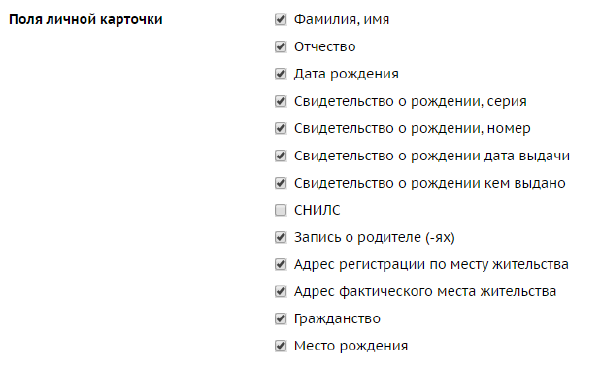 обновление Положения о персональных данных, обрабатываемых в государственной информационной системе Камчатского края "Сетевой город" в МАОУ Озерновская СОШ №3 (сегмент 247) – Приказ № 68-ОД от 14 ноября 2016г.,работа по наполнению персональных карточек контингента  под постоянным контролем Управления образованием Усть-Большерецкого района и КГАУ «Камчатский центр информатизации и оценки качества образования», данные мониторинга каждые 2 недели передавались для селекторных совещаний в Министерство образования и науки Камчатского края.    Техническая помощь по работе в ГИС СГО оказывалась:педагогам по вопросу входа в контент СГО;секретарю по вопросам сбора копий документов, корректного заполнения личных карточек сотрудников, родителей и учащихся, условиям мониторинга карточек контингента. Проект «Школьный сервер» был создан для оптимизации работы школьного сервера Доступ к серверу обеспечен 35 ПК. Проводились следующие мероприятия:Наполнение папки «ММТЦ».Наполнение папки «Методическая поддержка».Наполнение папки «Портфолио».Проекты казначейства. Администрирование страницы школы на сайте www.bus.gov.ru началось в ноябре 2011 года. Данный сайт открыт для размещения отчётной документации, локальных актов и др. Все необходимые документы размещены.  Проект на сайте www.zakupki.gov.ru создан в соответствии с письмом Федерального казначейства от 25.10.2013 №42-7.4-05/12.5-657 по вопросу обеспечения требований ФЗ от 18.07.2011 3223-ФЗ «О закупках товаров, работ, услуг отдельными видами юридических лиц».  Администрирование страниц школы на сайте не осуществлялось: наша школа не должна участвовать в данном проекте, т.к. имеет статус «автономное ОУ».8. ОРГАНИЗАЦИЯ ВОСПИТАТЕЛЬНОГО ПРОЦЕССА В ШКОЛЕВ МАОУ Озерновская СОШ №3 созданы необходимые условия для осуществления внеурочной воспитательной работы: высокопрофессиональные кадры и достаточная материально-техническая база. Обязанности классных руководителей выполняют 13 учителей.Основная цель воспитательной работы школы на 2016-2017уч. года - формирование социокультурных компетенций и целостной картины мира через воспитание духовности, толерантности, гражданственности и патриотизм8.1. Гражданско-патриотическое воспитание. В течение учебного года в данном направлении проводились общешкольные мероприятия: уроки мужества в дни знаменательных дат, творческие   конкурсы, организовывались экскурсии в музей школы, патриотические акцииСамыми яркими и запоминающимися стали следующие мероприятия:8.2. Нравственно-этическое воспитание. Зажечь искру душевной чистоты, любви к ближнему, уважения к старшему, а через эту искру разжечь костер духовности, патриотизма, нравственности – одна из первостепенных задач педагогического коллектива. В соответствии с Законом Российской Федерации “Об образовании” и «Концепции духовно-нравственного развития и воспитания личности гражданина России»: развивающемуся обществу нужны нравственные, предприимчивые люди, которые могут самостоятельно принимать общественные решения в ситуации выбора, прогнозируя последствия, способные к сотрудничеству, обладающие развитым чувством ответственности за судьбу страны. Поэтому приоритетным направлением в воспитании подрастающего поколения является духовно-нравственное воспитание. Основные задачи:формировать нравственное отношение к окружающим людям, нравственную систему ценностей создавать условия для проявления и раскрытия творческих способностей учащихся.Для формирования нравственно-этических норм в воспитательном процессе используются следующие формы работы:Стоит отметить мероприятия:Конкурс газет «Как я провел лето». Учащимися 5-11 классов с использованием различных форм были отражены лучшие моменты проведенного отдыха.На праздничных концертах: ко Дню учителя, Дню матери, 8 марта всегда участвуют дети с показом различных номеров, родители и учителя присутствуют в зале и поддерживают юных артистов.На новогодних праздниках отмечается творчество классных коллективов: «КВН» среди 5-7 классов, «Новогодняя сказка» для 8-11 классов, «Мы встречаем новый год» для 1-4 классовРазличные задачи по формированию нравственности реализовывались в «Неделе добра» Учащиеся выпустили газеты со своими улыбками, организовали и провели игровые программы для детей детских садов; оказали шефскую помощь.В течение года проводился конкурс «Класс года». Итоги подводились по параллелям:1-4, 5-7, 8-11 классы. В конце года были подведены итоги конкурса «Ученик класса» и «Ученик года»Дежурство по школе. В этом году дежурство по школе осуществляли учащиеся со 2-го по 11-ые классы. Учащиеся 2-4 классов под руководством классных руководителей дежурили в рекреации «Начальная школа», учащиеся 5-11 классов дежурили по графику, утвержденному директором школы, с понедельника по пятницу. Анализируя дежурство по школе в этом году отмечается следующее - лучшими классами по дежурству в школе стали: 9 класс ,11 класс ,5а класс,5б класс. Все классы имели свой отличительный знак дежурного Развитие самоуправления учащихся, способствующего обеспечению отношений сотрудничества между педагогами школы и учениками. Одной из важнейших форм организации жизнедеятельности коллектива учащихся, развития их самостоятельности в принятии и реализации решений для достижения общественно значимых целей в школе действует Совет старшеклассников, представленный учащимися 8-11 классов.Формирование активной жизненной позиции, личности, способной отвечать за свои поступки, проявление лидерских качеств происходит в период организации и проведении социально- значимых дел.В течение года в школе были проведены акции, направленные на воспитание уважительного отношения к труду педагога.  (акция «Поздравь педагога»), нравственных чувств и этического сознания («Неделя добра»); формирование ценностного отношения к здоровью и здоровому образу жизни («Спорт альтернатива пагубным привычкам»). Под руководством 11 класса был проведен День самоуправления, Новогодний вечер, учащиеся постоянно помогали в организации и проведении различных мероприятий. За участие в региональном онлайн-конкурсе ученических советов «Я – за ученическое самоуправление» Совет старшеклассников награжден дипломом.Работу школьного ученического самоуправления за истекший год можно признать удовлетворительной. Развитие школьных традиций, создание благоприятных условий для всестороннего развития личности учащихся. Традиционные мероприятия главный ориентир в планировании воспитательной работы в школе и классных коллективах. Они содержат в себе основополагающие ценности и нравственные ориентиры.  В школе сформирован календарь традиционных творческих делПраздник «День знаний»Новогодние праздникиПоследний звонокКнижкина неделяСлет отличников и хорошистовНезабываемыми для ребят стали Новогодние праздники:для учащихся начальной школы - сказочное новогоднее путешествие в царство Деда Мороза, Новогодний КВН среди 5-7 классов, Новогодний вечер для 8-11 классов Все мероприятия проводятся на высоком уровне с использованием современных форм работы.Учителями - предметниками на весенних каникулах проводятся уроки путешествия по школе для будущих пятиклассников. Наличие в школе традиционных мероприятий сохраняет стабильность системы воспитания, повышает культурный и социальный потенциал обучающихся, способствует формированию общечеловеческих ценностей.8.3. Спортивно-оздоровительная деятельность и формирование здорового образа жизни.Основные задачи: просвещение в области физического здоровья, формирование здорового образа жизни.Формы работы по спортивно-оздоровительной работе:Было проведено:Большая работа по оздоровлению детей и привлечению к массовому спорту проводится в пришкольном летнем оздоровительном лагере. В летний период в лагере оздоровилось 70 человек.8.4. Экологическое воспитание. Главная цель экологического воспитания - формирование высокой экологической культуры человека, несущего ответственность за судьбу своего и будущих поколений, живущих в одном единственном доме – Земля. В этом направлении проводились следующие мероприятияПоставленные задачи реализованы. 8.5. Профилактическое направление. Основные цели деятельности социального педагога:создание благоприятных условий для развития личности ребёнка (физического, социального, духовно-нравственного, интеллектуального);оказание ребёнку комплексной помощи в саморазвитии и самореализации в процессе восприятия мира и адаптации в нёмДля реализации этих целей в школе создана социально-психологическая служба, которая обеспечивает сопровождение ребёнка на всех этапах его школьной жизни через тесное сотрудничество педагога- психолога, социального педагога с классными руководителями, родителями и учителями-предметниками, ученическими коллективами. Для знания прав и обязанностей в школе в течение года проходят встречи с инспектором по делам несовершеннолетних, инспектором по ПДД.    В течение 2016-2017 учебного года работа проводилась по следующим направлениям:работа с детьми асоциального поведенияработа с неблагополучными семьямиработа по охране прав ребёнкасоциальная защита учащихся, находящихся под опекойработа с детьми, состоящими на ВШУ и ИПДН  Из 10 учащихся, стоящих на учете, спортивные секции и кружки посещают 8 человек. Дети выполняют разовые поручения, чаще трудового плана, классные руководители привлекают их к участию и подготовке классных мероприятий. С интересом участвуют в спортивных мероприятиях.Организация работы с учащимися группы риска и состоящими на внутришкольном учете:Работа с учащимися в этом направлении носит системный характер, поэтому удалось сделать следующее: выявлены учащихся группы риска.Совместно с инспектором ОДН и администрацией школы был составлен план работы с обучающимися и их семьями, находящимися в социально – опасном положении, велись индивидуальные беседы с учащимися и их родителями, проводились систематические посещения учащихся на дому. Составлялись   акты обследования жилищных условий учащихся. Посещались семьи трудных подростков. Составлен План работы по профилактике правонарушений, преступлений, безнадзорности, наркомании и алкоголизма на 2016 – 2017 учебный год. Профилактическая работа школы велась по следующим направлениям:1.Профилактика правонарушений, пропусков занятий, неуспеваемости.2.Профилактика зависимостей от ПАВ.3.Профилактика табакокурения и наркомании.Мероприятия, направленные на изучение проблемных детей:1.Обследование жилищно-бытовых условий.2.Беседа с администрацией школы (еженедельно)3.Беседы с родителями (еженедельно)5.Беседы с одноклассниками (ежедневно)6.Индивидуальные беседы (еженедельно).7. Наблюдение за поведением учащихся в урочное и внеурочное время (ежедневно).8.Беседы с учителями-предметниками по вопросам дисциплины и успеваемости (ежедневно).9.Проверка дневников (ежедневно)_.10. Ведение текущей воспитательной работы с данными учениками (ежедневно).Для наилучшего достижения целей социально-педагогической деятельности в школе работает Совет по профилактике безнадзорности и правонарушений несовершеннолетних. В этом учебном году состоялось 9 заседаний.  Классными руководителями собираются данные для составления социального паспорта класса, а совместно с заместителем директора по воспитательной работе – социального паспорта школы, данные о кружковой и секционной занятости детей «группы риска».Проведены беседы с инспектором ПДН во всех классах, а также проведены и индивидуальные беседы с детьми «группы риска».8.6. Дополнительное образование. На базе школы работало 20 кружков. Охват детей в кружках и секциях составляет 80%. Многие учащиеся занимаются в нескольких кружках.Учащиеся 1-4 классов заняты все, учащиеся 5- 8 классов посещают 9 кружков, занято 87 человек, из них многие посещают по 2-3 кружка; учащиеся 9-11 классов посещают 6 кружков – занято 35 человек:Результаты участия в кружках.Охват детей и молодежи школьного возраста системой дополнительного образования в сравнении за три года:8.7. Внеурочная деятельность Организация занятий по направлениям внеурочной деятельности является неотъемлемой частью образовательного процесса в школе. Время, отводимое на внеурочную деятельность, используется по желанию учащихся и их родителей и в формах, отличных от урочного обучения. Группы для внеурочной деятельности комплектуются из обучающихся 1-6-х классов. Для организации и проведения внеурочной деятельности в 1-6 классах в школе имеется оснащенная материально-техническая база: кабинеты оснащены современным оборудованием (ИКТ), спортивный зал и оборудованная спортивная площадка на пришкольном участке, отдельный оборудованный кабинет для занятий ГПД.Внеурочная деятельность по классамВнеурочные занятия в 1-4 классах ведутся учителями начальной школы, спортивные секции преподавателями физкультуры, в 5 –ых,6 классах - учителями предметниками, классными руководителями. На базе школы, для учащихся 1-4 классов. Работает группа продленного дня.  Согласно плану работы ГПД, каждый день проводятся определенные клубные часы по направлениям внеурочной деятельности.Учащиеся активно участвуют в различных конкурсах, в основном дистанционных.8.8. Работа с родителями. В течение года велась работа с родителями, целью которой было дать психолого-педагогические знания через родительские собрания, консультации администрации школы, классных руководителей. Проводилась индивидуальная работа по воспитанию отношений между детьми и взрослыми в отдельных семьях, родительские лектории. Посещения на дому и индивидуальные беседы об особенностях возраста и методах подхода к воспитанию ребенка, сохранению и укреплению здоровья.  Совместные спортивные и творческие мероприятия, экскурсии. В школе практикуются различные формы работы с родителями. Совместно с психологической службой школы организуется родительский лекторий по вопросам адаптации к школе учащихся 1,5,10 классов, проблем подросткового возраста об особенностях подготовки выпускников 9 и 11 классов к государственной итоговой аттестации. Школьные педагоги-психологи проводят групповые (занятия с классом) и индивидуальные консультации для учащихся школы и их родителей.Одной из составляющей части взаимодействия педагога и родителей является корректирование семейного воспитания. С этой целью организуются встречи родителей и детей с инспекторами ПДН, социальным педагогом, администрацией школы. Кроме родительских собраний в школе проводятся индивидуальные консультации для родителей учителями-предметниками. Два раза в год проводятся общешкольные родительские собрания, на которых затрагиваются основные проблемы воспитания детей, администрацией применяются современные интерактивные формы проведения общешкольных родительских собраний.Каждую четверть проходят встречи администрации школы с общешкольным родительским активом, на которых обсуждаются проблемы образования и воспитания будущего поколения.Для закрепления сотрудничества семьи и школы организуются внеклассные мероприятия с участием детей и родителей. Традиционными стали концерт ко Дню матери и проведение школьных соревнований в начальной школе «Папа, мама, я – спортивная семья», родители принимают активное участие в проведении различных праздников в классе. Для успешной работы классного руководителя очень важен хороший контакт с родителями учащихся, который реализуется в двух направлениях: взаимодействие в осуществлении воспитательного процесса и помощи ученикам в учебе, а также вовлечение родителей в организацию вне учебной классной жизни. Учитывать мнение родителей при планировании деятельности школы, класса, в том числе развитии дополнительного образования, введении школьной формы, проведении внеклассных мероприятий.8.9. Работа школьной библиотеки. Школьная библиотека – это особая педагогическая среда, где всеми библиотечными формами и методами осуществляется педагогическая деятельность. В течение года педагог-библиотекарь использовал в своей работе различные формы взаимодействия с учащимися: индивидуальные, групповые, урочные и внеурочные. В ходе проведения библиотечных уроков развиваются компетенции учащихся, воспитывается культура чтения, реализуются различные воспитательные цели, которые прослеживаются в содержании и тематике мероприятий.На весенних каникулах проводится совместно с Домом школьника «Книжкина неделя» для учащихся 1-6 классов Школьная библиотека в течение года работала в контакте с вечерней школой и библиотекой посёлка.8.10. Работа классных руководителей. Основными принципами организации работы классных руководителей являются: - системность и планомерность деятельности, на основе общешкольного плана воспитательной работы по всем направлениям;- единый для школы подход к планированию воспитательного процесса в целом, для этого на основе, утвержденного на методическом объединении общешкольного плана работы, составляются планы работы класса на весь учебный год или на полугодие;- сотрудничество педагога с воспитанниками и их родителями в достижении воспитательных результатов, для этого классный руководитель в плане работы указывает отдельный пункт работы с родителями, т.к. положительного результата можно добиться только совместными действиями;- ориентации педагогической деятельности на интересы, потребности и возможности каждого ребенка, для этого каждый классный руководитель составляет характеристику на своего подопечного и учитывает при работе на возрастные и психологические особенности каждого из них. Для успешной работы в течение года, классному руководителю необходимо правильно определить цели и задачи работы данного классного коллектива по разным направлениям деятельности. Одна из форм работы по формированию классного коллектива - классные часы.Для планирования и проведения классных часов педагоги привлекали учащихся, родителей, библиотекаря, которые помогали определить тему и проблемные вопросы для обсуждения. Классные часы (тематика которых была самой разнообразной: патриотической и духовно-нравственной направленности, экологического воспитания и пропаганды ЗОЖ и т.д.) помогли сплотить классные коллективы, развить коммуникативные навыки, способствовали формированию нравственных ценностей, свободы мышления, воображения, творчестваКлассные руководители проявили хорошие коммуникативные и организаторские способности, показали умение ориентироваться и использовать новые технологии. Воспитательные мероприятия носили активную форму и обогащали досуг школьников, сплачивали коллективы детей, развивали творческие способности, способствовали интеллектуальному развитию.По результатам внутришкольного контроля можно сделать следующие выводы:- 91% классных руководителей содержат документацию по воспитательной работе: имеют утвержденный план воспитательной работы, методические разработки классных часов, диагностические исследования классного коллектива;- 80% сдают документацию вовремя;- 90% классных руководителей     систематически участвуют в школьных мероприятиях, регулярно проводят классные часы, -   80% привлекают к организации внеклассных мероприятий родителей; участию в классных мероприятиях.Методическое объединение классных руководителей. Работа МО классных руководителей строилась по плану. Методическая работа с классными руководителями проводилась в форме методических заседаний, дискуссий, семинаров - практикумов, инструктивных совещаний В течение учебного года рассматривались и обсуждались вопросы рганизации работы МО классных руководителей в 2016-2017 учебном году, совершенствования методики формирования межличностных отношений в классе , воспитательные технологии в процессе реализации ФГОС.На методических объединениях классные руководители активно обсуждали вопросы семинаров, активно работали в группах, вели поиск оптимальных средств для реализации целей воспитания школьников. На заседаниях МО классных руководителей делились опытом своей работы.  В течение года пополнялась методическая копилка материалов внеклассных мероприятий, классных часов, родительских собраний в распечатанном и электронном вариантах.9. ВЫВОДЫ ПО ИТОГАМ РАБОТЫ УЧРЕЖДЕНИЯВ целом деятельность учреждения в 2016-2017 учебном году признана положительной.Активное участие педагогов и учащихся школы в различных конкурсах районного и регионального масштаба.Прохождение педагогами школы аттестации.Задачи образовательного учреждения на 2017 – 2018 учебный годВ области содержания образования:участие в проектах модернизации образования Камчатского края; в реализации государственной стратегии «Наша новая школа»;организация в школе методического сопровождения разработки образовательных программ  с учётом структуры и содержания стандартов II поколения;организация деятельности учителей по формированию ключевых компетентностей учащихся;включение в школьную систему оценки качества образования оценку внеучебных достижений школьников;  продолжение реализации программы «Одаренные дети», проведение конкурса  «Ученик года», конкурса «Класс года».широкое внедрение в практику школы новых педагогических технологий; создание условий для непрерывного образования учащихся в соответствии с интересами личности;В области воспитания:формирование единого воспитательного пространства школы;сделать школу культурным и воспитательным центром посёлка;повышение воспитательной деятельности семьи через распространение педагогических знаний среди родителей и общественности;освоение новых технологий воспитательной работы;реализация школьных воспитательных программ.формирование психологически здоровой среды школы: разработка системы мер по созданию условий для занятий физкультурой и спортом, организация питание школьников.В области кадровой политики:формирование мотивации педагогического коллектива на продолжение инновационной деятельности; переход на новую форму аттестации педагогических кадров, соответствующую современным и перспективным задачам, стоящим перед школой;повышение квалификации всех категорий работников школы в области информационных технологий; поиск новых форм и путей повышения профессионального мастерства педагогов.В области управления образовательной системой:внедрение новой структуры управляющей системы, способной обеспечить реализацию идей развития школы;создание пакета нормативных документов, регламентирующих деятельность нового образовательного учреждения;Развитие современной школьной инфрастуктуры: совершенствование материальной базы и развитие новой организационной культуры школы. 2013/142014/152015/20162016/2017227221219228Категории детей2014-20152015-20162016-2017- из многодетных семей171830- проживающих с одной матерью232332- проживающих с одним отцом458- из малообеспеченных семей615934- опекаемых детей8- дети с ограниченными возможностями здоровья344- дети, состоящие на ВШК (группа риска)7716- дети, состоящие на учете в ПДН13107Количество учебных кабинетов в ОУКоличество учебных кабинетов в ОУКоличество учебных кабинетов в ОУКоличество учебных кабинетов в ОУКоличество учебных кабинетов в ОУКоличество учебных кабинетов в ОУКоличество учебных кабинетов в ОУКоличество учебных кабинетов в ОУКоличество учебных кабинетов в ОУКоличество учебных кабинетов в ОУКоличество учебных кабинетов в ОУВсегоВсегоВсегоВсегоВсегоВсегоИз них с наличием доступа к сети ИнтернетИз них с наличием доступа к сети ИнтернетИз них с наличием доступа к сети ИнтернетИз них с наличием доступа к сети ИнтернетИз них с наличием доступа к сети Интернет1818181818181818181818Доступ в интернет Доступ в интернет Доступ в интернет Доступ в интернет Доступ в интернет Доступ в интернет Доступ в интернет Доступ в интернет Доступ в интернет Доступ в интернет Доступ в интернет Количество компьютеров, использующихся в образовательном процессе Количество компьютеров, использующихся в образовательном процессе Количество компьютеров, использующихся в образовательном процессе Количество компьютеров, использующихся в образовательном процессе Общее количество компьютеров с доступом к сети ИнтернетОбщее количество компьютеров с доступом к сети ИнтернетОбщее количество компьютеров с доступом к сети ИнтернетОбщее количество компьютеров с доступом к сети ИнтернетОбщее количество компьютеров с доступом к сети ИнтернетОбщее количество компьютеров с доступом к сети ИнтернетОбщее количество компьютеров с доступом к сети ИнтернетВсегоИз них установлены в компьютерном классеИз них установлены в компьютерном классеИз них установлены в компьютерном классеВсегоВсегоВсегоИспользуются в образовательном процессе ОУИспользуются в образовательном процессе ОУИспользуются в образовательном процессе ОУУстановлены в компьютерном классе10018181877777777777730Количество компьютеров, установленных в библиотеке  Количество компьютеров, установленных в библиотеке  Количество компьютеров, установленных в библиотеке  Количество компьютеров, установленных в библиотеке  Количество компьютеров, установленных в учительских и директорской Количество компьютеров, установленных в учительских и директорской Количество компьютеров, установленных в учительских и директорской Количество компьютеров, установленных в учительских и директорской Количество компьютеров, установленных в учительских и директорской Количество компьютеров, установленных в учительских и директорской Количество компьютеров, установленных в учительских и директорской ВсегоВсегоИз них с доступом к сети ИнтернетИз них с доступом к сети ИнтернетВсегоВсегоВсегоВсегоВсегоИз них с доступом к сети ИнтернетИз них с доступом к сети Интернет444417171717171717Локальная вычислительная сетьЛокальная вычислительная сетьЛокальная вычислительная сетьЛокальная вычислительная сетьЛокальная вычислительная сетьЛокальная вычислительная сетьЛокальная вычислительная сетьЛокальная вычислительная сетьЛокальная вычислительная сетьЛокальная вычислительная сетьЛокальная вычислительная сетьКоличество серверовКоличество серверовКоличество серверовКоличество компьютеров, подключенных к ЛВСКоличество компьютеров, подключенных к ЛВСКоличество компьютеров, подключенных к ЛВСКоличество компьютеров, подключенных к ЛВСКоличество компьютеров, подключенных к ЛВССкорость доступа в "локальный" ИнтернетСкорость доступа в "локальный" ИнтернетСкорость доступа в "локальный" Интернет2224141414141Результат теста скорости Интернета Результат теста скорости Интернета Результат теста скорости Интернета Результат теста скорости Интернета Результат теста скорости Интернета Результат теста скорости Интернета Результат теста скорости Интернета Результат теста скорости Интернета Результат теста скорости Интернета Результат теста скорости Интернета Результат теста скорости Интернета Скорость доступа в «глобальный» Интернет (Кбит/сек)Скорость доступа в «глобальный» Интернет (Кбит/сек)Скорость доступа в «глобальный» Интернет (Кбит/сек)Скорость доступа в «глобальный» Интернет (Кбит/сек)Скорость доступа в «глобальный» Интернет (Кбит/сек)Скорость доступа в «локальный» Интернет (Кбит/сек)Скорость доступа в «локальный» Интернет (Кбит/сек)Скорость доступа в «локальный» Интернет (Кбит/сек)Скорость доступа в «локальный» Интернет (Кбит/сек)Скорость доступа в «локальный» Интернет (Кбит/сек)Скорость доступа в «локальный» Интернет (Кбит/сек)102,89102,89102,89102,89102,89107,15107,15107,15107,15107,15107,15Моложе 25 летОт 25до 35 летОт 35 до 45 летОт 45 до 60 летБолее 60 лет0 (0%)4 (15%)5 (19%)16 (59%)2 (7%)ФИО сотрудника школыПовышение квалификации по проблеме:Форма обученияСертификат, свидетельство, удостоверение  Языкина Галина Вячеславовна«Управление образовательной организацией», 72 часаДистанционно, 15.12.16 – 15.02.17НОЧУО ДПО «Актион-МЦФЭР»Языкина Галина ВячеславовнаКурс профессиональной переподготовки «Менеджмент общего образования», 250 ч.Дистанционно, 01.04.17 – 30.06.17НОЧУО ДПО «Актион-МЦФЭР»Барсамова Нина Юрьевна«Менеджмент в образовании», 72 часаДистанционно, 15.06.16 – 31.08.16ООО Учебный центр «Профессионал», г. МоскваБарсамова Нина ЮрьевнаВебинар «Новый профессиональный стандарт педагога как ресурс развития профессиональной компетенции педагогических работников»Дистанционно,12.10.2016Проект «Инфоурок»Шаповалова Галина Алексеевна«Развитие метапредметных и личностных результатов у обучающихся в технологии обучения, ориентированной на действие», 32 часаДистанционно, 27.06.2016-05.07.2016КГБУ ДПО «Алтайский краевой ИПКРО» Шаповалова Галина АлексеевнаКурс повышения квалификации «Психолого-педагогическая компетентность педагога», 72 часаЗаочно, 28.09 - 26.10.2016 г.ООО Учебный центр «Профессионал»Шаповалова Галина АлексеевнаIV краевой семинар в сфере информатизации образования «Осенняя школа-2016», 72 часаОчно,  24.10 - 28.10.2016КГАОУ "КЦИОКО"Шаповалова Галина АлексеевнаКурс ПК «Формирование многоуровневой системы оценки качества образования в АИС «МСОКО», 72 часа Заочно, 01.02.2017 -31.03.2017 Сертификат №052017-16, ЗАО «ИРТех», г.СамараШаповалова Галина АлексеевнаКурс ПП «Практический менеджмент образования. Современные технологии управления», 340 ч.Заочно, 22.03.2017- 02.06.2017АНО ДПО«УрИПКиП», г.ПермьВласова Наталья ВикторовнаКурс повышения квалификации «Проектирование модели деятельности библиотечно-информационного центра по созданию единой информационной среды в общеобразовательном учреждении», 32 часаЗаочно,  09.09 – 18.09.2016КГБУ ДПО «Алтайский краевой ИПКРО»Скоринский Максим Николаевич«Реализация системно-деятельностного подхода в физическом воспитании как одно из условий саморазвития личности учащегося в условиях внедрения ФГОС ОО, 36ч.Очно с 27.10.16 по  05.11. 2016г.КГАУ ДПО «КИРО»Скоринский Максим Николаевич«Подготовка спортивных судей главной судейской коллегии и судейских бригад физкультурных и спортивных мероприятий Всероссийского физкультурно-спортивного комплекса «Готов к труду и обороне» (ГТО)», 72 ч.Очно, 12.09.2016-16.09.2016ФГБОУ ВПО «КамГУ им. Витуса Беринга»Журлова Татьяна Николаевна«Современные подходы к организации образовательной деятельности в начальной школе (в условиях реализации ФГОС НОО», 72 ч.Очно с 26.09.16  по 06.10.2016г.КГАУ ДПО «КИРО»Базыков Виктор Николаевич«Реализация системно-деятельностного подхода в физическом воспитании как одно из условий саморазвития личности учащегося в условиях внедрения ФГОС ОО, 36ч.Очно с 27.10.16 по  05.11. 2016г.КГАУ ДПО «КИРО»Базыков Виктор Николаевич«Проектирование урока физической культуры в соответствии с требованиями системно-деятельностного подхода», 32 часаДистанционно, 30.05.2016-15.07.2016КГБУ ДПО «Алтайский краевой ИПКРО» Базыков Виктор Николаевич«Развитие метапредметных и личностных результатов у обучающихся в технологии обучения, ориентированной на действие», 32 часаДистанционно, 27.06.2016-30.07.2016КГБУ ДПО КГБУ ДПО «Алтайский краевой ИПКРО» Базыков Виктор Николаевич«Подготовка спортивных судей главной судейской коллегии и судейских бригад физкультурных и спортивных мероприятий Всероссийского физкультурно-спортивного комплекса «Готов к труду и обороне» (ГТО)», 72ч.Очно с 12.09.16 по  16.09. 2016г.ФГБОУ «КамГУ им. Витуса Беринга»Курс переподготовки «Преподаватель-организатор ОБЖ: технологии проектирования и реализации образовательного процесса в основной и средней школе с учётом требований ФГОС», 560 часов.Заочно, 29.06.16 -15.12. 2016 г.,  АНО «Санкт-Петербургский центр ДПО»Сорокина Виктория АнатольевнаКурс ПП «Менеджмент в образовании», 520ч.Дистанционно, 30.12.2015-30.06.2016АНО ДПО «Оренбургская бизнес-школа»Кулакова Людмила Анатольевна«Психолого-педагогическая компетентность педагога», 72часаДистанционно, 05.10.2016-02.11.2016ООО Учебный центр «Профессионал», г. МоскваЗайцева Людмила Алексеевна«Психолого-педагогическая компетентность педагога», 72часаДистанционно, 05.10.2016-02.11.2016ООО Учебный центр «Профессионал», г. МоскваКопылова Наталья Николаевна«Теория и методика. Математика (в условиях внедрения ФГОС ОО), 134чОчно, 24.10 – 15.11.2016КГАУ ДПО «КИРО»Ткаченко Ольга ВикторовнаКурс повышения квалификации «Психолого-педагогическая компетентность педагога», 72 часаЗаочно, 28.09 – 26.10.2016 г.ООО Учебный центр «Профессионал»Ткаченко Ольга ВикторовнаСеминар-практикум  «Организация обучающихся в сетевых мероприятиях»Очно, 08.12.2016ММТЦ ОзерновскийТимошенко Елена Ивановна «Подростковый возраст - важнейшая фаза становления личности», 72 часа Заочно,19.10 -16.11.2016ООО Учебный центр «Профессионал»Тимошенко Елена ИвановнаВебинар «Использование здоровьесберегающих технологий в процессе обучения и воспитания школьников», 2ч.Заочно,12.10.2016«Инфоурок»Тимошенко Елена Ивановна«Профилактика суицидального поведения детей и подростков», 24 часаОчно, 9.11 – 11.11.2016КГАУ ДПО «КИРО»Тимошенко Елена Ивановна«Теория и технология художественно-эстетического образования детей школьного возраста», 108 ч.Дистанционно, 26.10.16 – 29.11.16АНО ДПО  «УрИПКиП»Сорокина Виктория АнатольевнаКурс повышения квалификации «Психолого-педагогическая компетентность педагога», 72 часаЗаочно,  курс не закончен!ООО Учебный центр «Профессионал»Сорокина Виктория АнатольевнаСайт учителя истории и обществознания как платформа организации коллекции ЭОР и инструмент образовательного процесса, 32 часаЗаочно,  17.06.2016 – 01.07.2016КГБУ ДПО «Алтайский краевой ИПКРО»Сорокина Виктория АнатольевнаКурс повышения квалификации «Методика преподавания истории в основной и средней школе», 108 часовЗаочно,  02.11.2016 – 29.11.2016АНО «Академия ДПО», г.КурганШевчук Светлана ИвановнаОрганизация работы педагогических кадров в условиях введения ФГОС НОО обучающихся с ОВЗ и ФГОС образования обучающихся с умственной отсталостью (интеллектуальными нарушениями), 36 ч.С 30.01-03.02.2017КГАУ ДПО «КИРО»Полякова Ада ВасильевнаСеминар-практикум  «Организация обучающихся в сетевых мероприятиях»Очно, 08.12.2016ММТЦ ОзерновскийПшеничная Анна ВасильевнаСеминар-практикум  «Организация обучающихся в сетевых мероприятиях»Очно, 08.12.2016, ММТЦ ОзерновскийММТЦ Озерновский№ п/пКлассФ.И.Оклассного руководителяКол-во уч-сяОтличникиХорошисты% обуч.%качества1.1Подгорнова Е.В.212.2  Шевчук С.И.231. Белоусов В.2. Борисов В.3. Веселова А.4.Вощук Д.5.Габов С.6. Исмаилов Р.7. Коваленко Д.8. Макарова Л.9. Могильная В.10. Сердюк Т.11. Шульгин А.87483.3  Сорокина Л.М.121. Андрюшина Е.2. Корюкина Ю.3.Овчарова А.4. Садовая К.5.Спирев Н.6. Тулинов П.7. Швецов Д.100584.4  Журлова Т.Н.251. Конышева Ю.1. Воропаев Д.2. Григорьева Д.3. Кириленко В.4. Кистер П.5. Коваленко Е.6. Комарова А.7. Лазарев Д.8. Мяленко Л.9. Сидорова А.10. Симакова Е.11. Уварова Е.12. Татаров Б.13. Фролова Ю.14. Гавриил В.15. Семенов М.100605.5а  Пшеничная А.В.151. Копылов В.1.БесхмельницынаА.2.Боков А.3.Вопилина А.4.Горохов К.5.Кистенев С.6. Овчаренко М.7. Пещерина А.8. Перевалова В.9. Тагиева К.10.Топольская В.11. Евсик Д.12. Степаненко Н.100876.5б  Черных Е.В.161. Вопилина Я.2. Губарь С.3. Немова Я.4. Кравченко Т.1. Веремко Д.2.Гусейнова Сабина3. Рухляда В.4. Ольшевская А.5. Таштанбекова А.6. Шевченко К.100637.6  Высоцкая Г.В.181. Барсамов Д.2. Борискина Я.3. Галкина К.1.Алешкевич Е.2. Буянова А.3. Жильцов Т.4. Пляченко Я.5. Толстихина В.6. Шарапова Д. 89508.7а  Ткаченко О.В.121. Казанов Н.2. Киндяков К.3. Петров Н.4. Радченко М.91369.7б  Копылова Н.Н.141.Орел Д.2. Костенко А.1.Красножен А.2. Теплова Е.3. Ткаченко О.1003610.8  Полякова А.В.201. Тимченко М.1. Ангрикова А.2. Габов М.3. Горгун А.4. Пшеничная И.5. Расходчиков А.6. Шульгин Д.1003511.9  Симонова О.И.201.Горшкова М.2. Кистер В.1. Васильев А.2. Масюткина А.3. Пацан М.4. Тен Д.5. Фурманова А.6. Черный А.7. Юрков Д.100451210  Тимошенко Е.И.191.Поединок Г.2. Шевчук Д.1. Бузулуцкий В.2. Гарбуз П.3. Комарова И.4. Скирда М.5. Федорченко Л.6. Черкасова К.954213.11  Галайко Е.Ю.131.Резниченко И.1. Артемьев А.2. Габов Г.3. Перепелица А.4. Садовая Ю.5. Бесхмельницын Д.6. Берлюгин А.7.Буянов Д.8. Потемин С.9. Ковальчук С.10077Низкий уровеньСредний уровень Высокий уровень8 класс – 35 %10 класс – 42%5а  класс – 87%7а класс – 36%9 класс – 45 %11 класс – 77%7б класс – 36%2 класс – 48%4 класс – 60%6 класс – 50 %3 класс – 58%5б – 63%Низкий уровеньСредний уровень Высокий уровеньНетНет3 класс – 100%4 класс – 100%5а класс – 100 %5б класс – 100 %7б класс – 100%8 класс - 100 %9 класс – 100 %11 класс – 100 %10 класс – 95%7а класс – 91%6 класс – 89 %2 класс – 87%Начальное общее образованиеНачальное общее образованиеНачальное общее образованиеНачальное общее образованиеУчебный годКоличество учащихсяУровень обученности (%)Качество обученности (%)2014/2015  7295592015/20167997702016/2017819655Основное общее образованиеОсновное общее образованиеОсновное общее образованиеОсновное общее образованиеУчебный годКоличество учащихсяУровень обученности (%)Качество обученности (%)2014/2015  12294322015/2016113100392016/20171159750Среднее общее образованиеСреднее общее образованиеСреднее общее образованиеСреднее общее образованиеУчебный годКоличество учащихсяУровень обученности (%)Качество обученности (%)2014/2015  27100532015/201623100672016/2017329756Учебный год% успеваемости% качествасредний балл2012-13100%100%4,32013-14100%50%3,62014-15100%80%3,92015-16100%64%3,82016-17100%73%4,3Учебный год% успеваемости% качествасредний балл2012-1386%21 %3,12013-1493%57%3,52014-1590%40%3,32015-1693%25%3,22016-17100%45%3,55Учебный год% успеваемости% качествасредний балл2015-16---2016-17100%0%3,0Учебный год% успеваемости% качествасредний балл2012-1386%21%3,12013-14100%100%4,02014-15---2015-1687%26%3,12016-17100%20%3,2Учебный год% успеваемости% качествасредний балл2012-13100%67 %3,72013-14100%100%4,02014-15100%100%4,02015-16100%25%3,32016-17100%100%4,0Учебный год% успеваемости% качествасредний балл2012-13100%100%4,02013-14---2014-15---2015-1689%11%3,02016-17100%0%3,0Учебный год% успеваемости% качествасредний балл2013-14100%0%3,02014-15---2015-16100%36%3,52016-17100%66,6%3,9Учебный год% успеваемости% качествасредний балл2015-16100%25%3,32016-17100%25%3,3Учебный год% успеваемости% качествасредний балл2015-16100%100%4,02016-17100%50%4,0Учебный год% успеваемости% качествасредний балл2012-13100%100%4,32013-14100%100%5,02014-15---2015-16---2016-17100100%5,0ПредметУспеваемостьКачество знанийСредний баллРусский язык100734,3Математика100453,55Информатика и ИКТ10066,73,9Литература100504,0География1001004,0Химия1001005,0Физика100253,3Обществознание100203,2Биология10003,0Английский язык10003,0Показатели/годМинимальный баллСредний баллВысший балл% качества2011-2012  36 б51,8 68 502012-2013  36 б59,8    87 602013-2014  24 б59,3 84 572014-2015  36 б5882 472015-2016  36 б63,478 802016-2017  36 б78,093 100Показатели/годМинимальный баллСредний баллВысший балл% качества2011-2012  24 39 б 63 б172012-2013  24            41 б  60 б432013-2014  24 49 б72 б57Показатели/годМинимальный баллСредний баллВысший балл% качества2014-2015  71419712015-2016  714,519752016-2017  716,317100Показатели/годМинимальный баллСредний баллВысший балл% качества2014-2015  27315512,52015-2016  27487055,52016-2017  27527858,3Показатели/годМинимальный баллСредний баллВысший балл% качества2013-2014 3756561002014-2015  ----2015-2016  3250 57332016-2017  3271 71100Показатели/годМинимальный баллСредний баллВысший балл% качества2011-2012  36 52 520 2012-2013  36 57 75 382013-2014  36 58 61 1002014-2015  36 60 89 572015-2016  36 49 59 332016-2017  36 42 66 33Показатели/годМинимальный баллСредний баллВысший балл% качества2011-2012  32     38    51 02012-2013  32     51  57 672013-2014  32    41 63 202014-2015  32 34 34 02015-2016  32 48,5 50 502016-2017  ----Показатели/годМинимальный баллСредний баллВысший балл% качества2011-2012  36   69  691002012-2013  36  51 70 632013-2014  36 61 71 672014-2015  3662 71 802015-2016  36 48,3 5202016-2017  366868100Показатели/годМинимальный баллСредний баллВысший балл% качества2011-2012  39 38   57 0 2012-2013  39 51 64 252013-201439 55 69 502014-2015  42 43 53 02015-2016  41 52 68 432016-2017  42 56 65 67Показатели/годМинимальный баллСредний баллВысший балл% качества2010-2011  35 5555 02011-2012  39 38   57 0 2012-2013  37 51 51 1002013-2014  36 62 67 1002014-2015  ----2015-2016  ----2016-2017  3744440Показатели/годМинимальный баллСредний баллВысший балл% качества2011-2012  2012-2013  4042 42 02013-2014  ----2014-2015  4041 48 02015-2016  4047,5 5102016-2017  4055 6143Показатели/годМинимальный баллСредний баллВысший балл% качества2011-2012 гг.20 42 420 2012-2013 гг.20     51,573 б 502013-2014 гг.20 31,5 40 0 2014-2015 гг.22 23 25 0 2015-2016 гг.----2016-2017 гг.----Показатели/годМинимальный баллСредний баллВысший балл% качества2016-2017 гг.36 5061 25 Учебный год2013/20142014/20152015/20162016/2017Окончили 11 класс в данном учебном году15171013Получили аттестат о среднем общем образовании15171013Награждены медалью «За особые успехи в учении»2--1Поступили в вузы116911Поступили в техникумы и другие средние специальные учебные заведения41011Учебный годФамилия, имя ученикаВид медали 2012/2013Афанасьева Анна ЮрьевнаАттестат с отличием, Золотая медаль «За особые успехи в учении»2013/2014Сафронов Сергей ВладимировичАттестат с отличием, Золотая медаль «За особые успехи в учении»2013/2014Житникова Валерия АндреевнаАттестат с отличием, Золотая медаль «За особые успехи в учении»2014/2015НетНет2015/2016Паршакова Ирина ИгоревнаАттестат с отличием2016/2017Резниченко Ирина АлександровнаАттестат с отличием, Золотая медаль «За особые успехи в учении»Общее количество обучающихся в 4-11 классах в ОУШкольный этапШкольный этапОбщее количество обучающихся в 4-11 классах в ОУКол-во участников Кол-во победителей / призёров 1676530 / 82№ п/пКоличество участниковКоличество участниковКоличество участниковКоличество участниковКоличество участниковКоличество участниковКоличество участниковКоличество участниковКоличество участниковКоличество участниковКол-во участников с ОВЗ (указать классНазвание предмета4 класс5 класс6 класс7 класс8 класс9 класс10 класс11 классКол-во призёровКол-во победителейКол-во участников с ОВЗ (указать класс1География63332742Русский язык864343853Английский язык52233811 (7а)4Обществознание65455835Биология6510451656Литература83333647Математика344834441448История74443941 (7а)Общее количество обучающихся в 4-11 классах в ОУМуниципальный этапМуниципальный этапОбщее количество обучающихся в 4-11 классах в ОУКол-во участниковКол-во победителей / призёров167272/12 №ПредметФ.И.О.классТип диплома1ЛитератураФедорченко Л.10призер III2ЛитератураШевчук Д.10призер III3ЛитератураРезниченко И.11призер II4МатематикаКиндяков К.7апризер II5МатематикаГоршкова М.9победитель6МатематикаКистер В.9призер II7МатематикаТен Д.9призер III8МатематикаКовальчук С.11призер II9МатематикаРезниченко И.11призер II10БиологияТкаченко О.7бпризер II11БиологияГоршкова М.9призер III12БиологияПоединок Г.10призер III13БиологияКовальчук С.11призер III14ГеографияГабов Г.11победительНазвание мероприятийДата проведенияКоличество участниковКраткое содержание Фестиваль военной песни «Виват, Россия!»май136 В рамках фестиваля учащиеся подготовили инсценированные песни военных лет.Военно-спортивная игра «Готов к труду и обороне»февраль100чел.В военно-спортивных состязаниях учащиеся 5-7, 8-9, 10 кл. показали силу, ловкость, выносливость, смекалку и мужской характер, качества, которыми должен обладать    настоящий защитник Отечества.Урок мужества «75-летие Московской битвы»декабрь136На уроке мужества для учащихся 5-11 классов в музыкальном сопровождении и с демонстрацией видеокадров звучали слова о героизме, отваге и мужестве героев-панфиловцев, которым выпало защищать сердце нашей Родины – город МосквуВоенно-спортивная игра «Зарница»апрель70В военно- спортивной игре «Зарница» учащиеся 2-4 классов участвовали в различных эстафетах на меткость, ловкость, скорость, показывали эрудицию в интеллектуальных заданиях, в состязаниях; у учащихся воспитываются нравственные чувства, чувства патриотизма и коллективизма.Формы работыКлассыКлассные часы1-11 классыУроки мужества, памяти1-4,5-11 классыВоенно-патриотические игры1-4,5-8,9-11 классыакции5-11 классыБиблиотечные уроки5-9 классыОформление стендовпостояннофестивали5-11 классыбеседы1-11 классыФормы работыКлассыВыпуск праздничных газет4-11 классыПраздничные концерты11 классыКлассные часы1-4 классы, 6-7классы8-11 классыАкции1-11 классыПраздничные программы1-11 классыНравственные беседы1-11 классыДиспуты5-11 классы«Класс года»1-4 классы5-8 классы9-11 классы1 место2 место3 место4 место5 место6 место4кл. - 4,8ш.3кл. - 4,5 ш.2кл. -  4,3ш.1 кл. - 3,6ш..5а кл. - 4,4ш.5б кл - 4,2 ш.7б кл (- 4 ш.7а кл. - 3,9ш.6 кл. -  3,5ш8кл. -2,9 ш.11кл- 4 ш.9 кл. - 3,9 ш.10кл. - 3ш..-Количество мероприятий данного направленияКоличество мероприятий данного направленияКоличество мероприятий данного направленияВсего:По плану Не запланированные302031 четверть1 четвертьСпортивные соревнованияучастникиФутбол5-11классыКросс Нации3-11 классыВеселые старты1-4 классы2 четверть2 четвертьСиловое многоборье5-11 классыНастольный теннис5-11 классыПапа, мама, я - спортивная семья, 1-4 классы3 четверть3 четвертьВоенно-спортивная игра 2-11 классыВолейбол7-11 классыЛыжные гонки  участие приняли все желающие. Пионербол4-6 классыПерестрелка2-4 классыГимнастикажелающие4 четверть4 четвертьБаскетбол5-11 классыЭстафета, посвященная Дню Победы.3-11 классыСтрит-бол7 – 8, 9 – 11классыНаименование мероприятийКлассыКонкурс плакатов «Береги природу»с 5 по 11 классыНеделя по экологии5-11классыКвест- игра «Планета у нас одна»5-10 классыКатегории детейНа конец 2014-2015уч.г.На конец 2015-2016уч.г.На конец 2016-2017 уч.г.  -из многодетных семей21 (17семей)26 (17 семей)31 (18 семей)  -проживающих с одной матерью232329  -проживающих с одним отцом458  -из малообеспеченных семей615943- опекаемых детей658  -дети с ограниченными возможностями344  - дети, состоящие на ВШК (группа риска)7810  - дети, состоящие на учете в ПДН13107Направления деятельности кружковНазваниеКоличествокружковКоличествокружковКоличествокружковКоличествообучающихся в нихКоличествообучающихся в нихКоличествообучающихся в нихКоличествообучающихся в нихНаправления деятельности кружковНазвание1-4 кл.5-8 кл.9-11кл.1-4 кл.5-8 кл.9-11 кл.ИтогоХудожественно-творческое–Умелые ручки23333Художественно-творческое–Рисуем, лепим, клеим11212Художественно-эстетическоеТеатральная студия1131013Краеведческое–1 кружокЮный краевед166ЭкологическоеЛосось11515Музыкальное – 1 кружокДомисолька11616Социально-педагогическоеЮный библиотекарь131417Научно-познавательноеЮный математик12525Научно-познавательноеЭрудит24242Научно-техническое – Робототехника11010Научно-техническое – Пресс-центр11459Научно-техническое – Интеллектуальный клуб188Спортивно-оздоровительное – Подвижные игры24040Спортивно-оздоровительное – Спортивные игры11414Спортивно-оздоровительное – Волейбол121618Спортивно-оздоровительное – баскетбол11515Спортивно-оздоровительное – Атлет16915Направления деятельностиНазваниеРезультатыСоциально-педагогическоеЮный библиотекарь  Постоянно проводятся акции «Помоги книге», участвуют в Книжкиной неделеХудожественно-творческое- Умелые ручкиВыставка поделок в классе, на общешкольном собранииХудожественно-творческое- РукодельницаВыставка поделок в классе, на общешкольном собранииХудожественно-творческое- Рисуем, лепим, клеимУчастие в краевых конкурсах, российскихКраеведческое-Юный краеведЭкскурсии в школьный музей Художественно-эстетическое Театральная студияПоказ театральных номеров «Мы против наркотиков», «Здоровый образ жизни», «Поздравление учителей», «Новогодняя сказка»Музыкальное До-ми-солькаВыступление учащихся на праздничных концертахНаучно-техническое- РобототехникаНаучно-техническое- Пресс-центрВыпуск школьных новостейНаучно-техническое- Интеллектуальный клубУчастие в олимпиадахНаучно-познавательноеЮный математикУчастие в олимпиадахНаучно-познавательноеЭрудитУчастие в олимпиадахСпортивно-оздоровительноеПодвижные игрыПроведение соревнованийСпортивно-оздоровительноеСпортивные игрыПроведение соревнованийСпортивно-оздоровительноеВолейболПроведение соревнованийСпортивно-оздоровительноебаскетболПроведение соревнованийСпортивно-оздоровительноеАтлетПроведение соревнованийСпортивно-оздоровительноеПодвижные игрыПроведение соревнованийНаправления2014-20152015-20162016-2017Научно-познавательное98 чел141 чел67Социально-педагогическое20 чел7 чел.17Краеведческое10 чел.6 чел.6Музыкальное10 чел.21 чел.16Спортивно-оздоровительное80 чел.134 чел102Художественно-творческое25 чел28 чел.45Научно-техническое-27Направление внеурочной деятельностиФормы организации внеурочной деятельностиКлассы(кол-во часов в неделю)Классы(кол-во часов в неделю)Классы(кол-во часов в неделю)Классы(кол-во часов в неделю)Классы(кол-во часов в неделю)Классы(кол-во часов в неделю)Классы(кол-во часов в неделю)Классы(кол-во часов в неделю)Направление внеурочной деятельностиФормы организации внеурочной деятельности11234456Спортивно-оздоровительное«Спортивные игры»11«Подвижные игры»111111Духовно-нравственноеБеседы, чтение, ролевые игры, просмотр фильмовПодпрограмма «Семья»11111111Научно-познавательное«Эрудит», «Юный математик», викторины, участие в олимпиадах, проектные работы11111111ОбщекультурноеЭкскурсии, диспуты, беседы, чтение, ролевые игры, просмотр фильмов11111111Художественно-творческое«Рисуем, лепим, клеим»11Художественно-творческое«Умелые ручки»11СоциальноеЮный библиотекарь11111111Музыкальное«До-ми-солька»11Направления внеурочной деятельностиНаименование кружкаКол-во учащихся%1 класс1 класс1 класс1 классСпортивно-оздоровительноеСпортивная секция «Подвижные игры»21100Научно-познавательноеКружок «Эрудит»21100Общекультурное«Умелые ручки» на ГПД21100Духовно-нравственноеПодпрограмма «Семья»21100СоциальноеПодпрограмма «Я-гражданин»211002 класс2 класс2 класс2 классСпортивно-оздоровительноеСпортивная секция «Подвижные игры»20100ОбщеинтеллектуальноеПрограмма ГПД20100Общекультурное«Умелые ручки» на ГПД20100Духовно-нравственноеПодпрограмма «Семья»20100СоциальноеПодпрограмма «Эколог»20100Научно-познавательноеКружок «Эрудит»201003 класс3 класс3 класс3 классСпортивно-оздоровительноеСпортивная секция «Подвижные игры»12100Обще интеллектуальноеПроведение викторин, классных часов13100Художественно-творческое–Кружок «Умелые ручки»13100Духовно-нравственноеПодпрограмма «Семья»13100СоциальноеПодпрограмма «Эколог»131004 класс4 класс4 класс4 классСпортивно-оздоровительноеСпортивная секция «Подвижные игры»26100Научно-познавательноеКружок «Юный математик»26100Общекультурное«Умелые ручки» на ГПД26100Духовно-нравственноеПодпрограмма «Семья»26110000СоциальноеПодпрограмма «Эколог»265 класс5 класс5 класс5 классСпортивно-оздоровительноеСпортивная секция «Спортивные игры»1033Духовно-нравственноеПодпрограмма «Семья»30100Научно-техническоеИнтеллектуальный клуб83Художественно-творческоеКружок «Рисуем, лепим, клеим»1240Социально-педагогическоеЮный библиотекарь1149МузыкальноеКружок «До-ми-солька»536 класс6 класс6 класс6 классСпортивно-оздоровительноеСпортивная секция «Спортивные игры»43Духовно-нравственноеПодпрограмма «Семья»20100Научно-техническоеПресс-центр43Художественно-творческоеКружок «Рисуем, лепим, клеим»1240Социально-педагогическоеЮный библиотекарь1149МузыкальноеКружок «До-ми-солька»1150НаправлениеДень неделиФормы работыСпортивно-оздоровительноеПонедельникПодвижные игрыОбще интеллектуальноеВторникРебусы, кроссворды, олимпиадыОбщекультурноеСредаБеседы, диспуты, конкурс рисунковДуховно-нравственноеЧетвергЧтение произведений, диспуты, просмотр фильмовСоциальноеПятницаУчастие в акциях, добрые делаБиблиотечные урокиКлассные часыОформлены стендыВыставки книг к памятным датам83129